4-ое заседание  28-созыва                    ҠАРАР                                                                          РЕШЕНИЕ26 декабрь 2019 й.                               №29                           26 декабря 2019 г.О БЮДЖЕТЕ  СЕЛЬСКОГО ПОСЕЛЕНИЯ     МУТАБАШЕВСКИЙ СЕЛЬСОВЕТ МУНИЦИПАЛЬНОГО РАЙОНААСКИНСКИЙ РАЙОН РЕСПУБЛИКИ БАШКОРТОСТАН НА 2020 ГОД  И НА  ПЛАНОВЫЙ ПЕРИОД 2021 И  2022 ГОДОВСовет сельского поселения Мутабашевский сельсовет муниципального района Аскинский  район Республики Башкортостан    РЕШИЛ:1.Утвердить основные характеристики бюджета сельского поселения Мутабашевский сельсовет муниципального района Аскинский район Республики Башкортостан  на 2020 год: 1) прогнозируемый  общий объем доходов бюджета сельского поселения Мутабашевский сельсовет муниципального района Аскинский район  Республики Башкортостан   в сумме    3276,4 тыс. рублей.   2) общий объем расходов бюджета сельского поселения Мутабашевский сельсовет муниципального района Аскинский район  Республики Башкортостан   в сумме   3276,4 тыс. рублей.   3) Дефицит (профицит) бюджета сельского поселения Мутабашевский сельсовет муниципального района Аскинский район  Республики Башкортостан   в размере о рублей.2.Утвердить основные характеристики бюджета сельского поселения Мутабашевский сельсовет муниципального района Аскинский район Республики Башкортостан  на плановый период 2021 и 2022 годов:1) прогнозируемый  общий объем доходов бюджета сельского поселения Мутабашевский сельсовет муниципального района Аскинский район  Республики Башкортостан   на 2021 год   в сумме   2895,4 тыс. рублей и на 2022 год в сумме  3109,6 тыс. рублей .  2) общий объем расходов бюджета сельского поселения Мутабашевский сельсовет муниципального района Аскинский район  Республики Башкортостан    на  2021 год в сумме  2895,4 тыс. рублей, в том числе условно утвержденные расходы в сумме 56,8 тыс. рублей и на 2022 год в сумме 3109,6 тыс. рублей, в том числе условно утвержденные расходы в сумме  121,0 тыс. рублей.3.1)Утвердить перечень главных администраторов доходов бюджета сельского поселения Мутабашевский сельсовет муниципального района Аскинский район Республики Башкортостан согласно приложению 1 к настоящему решению.  2)Утвердить перечень главных администраторов источников финансирования дефицита бюджета сельского поселения Мутабашевский сельсовет муниципального района Аскинский район Республики Башкортостан согласно приложению 2 к настоящему решению.4.Установить поступления доходов в бюджет сельского поселения Мутабашевский сельсовет муниципального района Аскинский район Республики Башкортостан:1) на 2020 год согласно приложению 3 к настоящему решению;2) на плановый период 2021 и 2022 годов согласно приложению 4 к настоящему решению.5.Средства, поступающие во временное распоряжение получателей средств бюджета сельского поселения Мутабашевский сельсовет муниципального района Аскинский район Республики Башкортостан учитываются на счете, открытом в  финансовом органе администрации  муниципального района Аскинский район  Республики Башкортостан   в учреждениях   Центрального банка Российской Федерации или кредитных организациях с учетом положений бюджетного законодательства Российской Федерации,  с отражением указанных операций на лицевых счетах, открытых получателям средств бюджета  сельского поселения Мутабашевский сельсовет муниципального района Аскинский район Республики Башкортостан,  в порядке, установленном  финансовым органом администрации муниципального района Аскинский район Республики Башкортостан.6.1)Утвердить в пределах общего объема расходов бюджета сельского поселения Мутабашевский сельсовет муниципального района Аскинский район  Республики Башкортостан установленного пунктом 1 настоящего  решения, распределение бюджетных ассигнований бюджета сельского поселения Мутабашевский сельсовет муниципального района Аскинский район Республики Башкортостан по разделам и подразделам классификации расходов бюджетов: 1.1) на 2020 год согласно приложению 5 к настоящему решению; 1.2) на плановый период 2021 и 2022 годов согласно приложению 6 к настоящему решению.2) по целевым статьям  (государственным и муниципальным программам и непрограммным направлениям деятельности) группам видов расходов классификации расходов бюджетов : 2.1) на 2020 год согласно приложению 7 к настоящему решению;2.2)  на плановый период 2021 и 2022 годов согласно приложению 8 к настоящему решению.     3)Утвердить ведомственную структуру расходов бюджета сельского поселения Мутабашевский сельсовет муниципального района Аскинский район Республики Башкортостан:3.1) на 2020 год согласно приложению 9 к настоящему решению;     3.2) на плановый период 2021 и 2022 годов согласно приложению 10 к настоящему решению.    7.1)Установить, что решения и иные нормативные правовые акты сельского поселения Мутабашевский сельсовет муниципального района Аскинский район Республики Башкортостан, предусматривающие принятие  новых видов расходных обязательств или увеличение бюджетных ассигнований на исполнение существующих видов расходных обязательств сверх утвержденных в бюджете на 2020 год и на плановый период 2021 и 2022 годов,    а также сокращающие его доходную базу, подлежат исполнению при изыскании дополнительных источников доходов бюджета сельского поселения Мутабашевский сельсовет муниципального района   Аскинский район  Республики Башкортостан и (или) сокращении бюджетных ассигнований по конкретным статьям расходов бюджета сельского поселения Мутабашевский сельсовет муниципального района Аскинский район  Республики Башкортостан,   при условии внесения соответствующих изменений в настоящее решение.  2)Проекты решений и иных нормативных правовых актов сельского поселения Мутабашевский сельсовет муниципального района Аскинский район Республики Башкортостан, требующие введения новых видов расходных обязательств  или увеличения бюджетных ассигнований по существующим видам расходных обязательств  сверх утвержденных в бюджете сельского поселения Мутабашевский сельсовет муниципального района Аскинский район Республики Башкортостан на 2020 год и на плановый период  2021 и 2022 годов либо сокращающие его доходную базу, вносятся только при одновременном внесении предложений о дополнительных источниках доходов бюджета сельского поселения Мутабашевский сельсовет муниципального района Аскинский район  Республики Башкортостан   и (или) сокращении бюджетных ассигнований по конкретным статьям расходов бюджета сельского поселения Мутабашевский сельсовет муниципального района Аскинский район  Республики Башкортостан.  3)Администрация сельского поселения Мутабашевский сельсовет муниципального района Аскинский район Республики Башкортостан не вправе принимать решения, приводящие к увеличению в 2020-2022 годах численности муниципальных служащих сельского поселения Мутабашевский сельсовет муниципального района Аскинский район  Республики Башкортостан. 8.1) Установить, что получатель средств бюджета сельского поселения Мутабашевский сельсовет муниципального района Аскинский район Республики Башкортостан при заключении   муниципальных контрактов (гражданско-правовых договоров) на поставку товаров, выполнение  работ,  оказание услуг вправе предусматривать авансовые платежи.9. Установить объем межбюджетных трансфертов, получаемых в бюджет сельского поселения Мутабашевский сельсовет муниципального района Аскинский район  Республики Башкортостан   из бюджета муниципального района  в 2020 году в сумме  3083,4  тыс. рублей,   в 2021 году  в сумме  2640,6  тыс.рублей и в 2022 году  2788,6 тыс.рублей.          10.Установить, что остатки средств бюджета сельского поселения Мутабашевский сельсовет муниципального района Аскинский район  Республики Башкортостан   по состоянию на 1 января 2020 года, в полном объеме (за исключением целевых средств)  направляются администрацией сельского поселения Мутабашевский сельсовет муниципального района Аскинский район  Республики Башкортостан на покрытие временных кассовых разрывов, в ходе исполнения бюджета сельского поселения Мутабашевский сельсовет муниципального района Аскинский район  Республики Башкортостан.11.Данное решение вступает в силу с 1 января 2020 года. Подлежит опубликованию после его принятия и подписания в установленном порядке.12.Контроль за исполнением  настоящего решения возложить на комиссию Совета сельского поселения Мутабашевский сельсовет муниципального района Аскинский район  Республики Башкортостан   по бюджету, налогам и вопросам собственности.Глава сельского поселения Мутабашевский сельсовет муниципальногорайона  Аскинский районРеспублики Башкортостан                                                   И.М.ХусаеновПеречень главных администраторов доходов бюджета сельского поселения Мутабашевский сельсовет муниципального района Аскинский район  Республики Башкортостан<1> В части доходов, зачисляемых в бюджет сельского поселения  Мутабашевский сельсовет муниципального района Аскинский район Республики Башкортостан в пределах компетенции главных администраторов доходов бюджета поселения  Мутабашевский сельсовет муниципального района Аскинский район Республики Башкортостан.<2> Администраторами доходов бюджета сельского поселения  Мутабашевский сельсовет муниципального района Аскинский район Республики Башкортостан по подстатьям,  статьям, подгруппам группы доходов «2 00 00000 00 – безвозмездные поступления» в части доходов от возврата остатков субсидий, субвенций и иных межбюджетных трансфертов, имеющих целевое назначение, прошлых лет (в части доходов, зачисляемых в бюджет сельского поселения  Мутабашевский сельсовет  муниципального района Аскинский район Республики Башкортостан) являются уполномоченные органы местного самоуправления поселения, а также созданные ими казенные учреждения, предоставившие соответствующие межбюджетные трансферты.Администраторами доходов бюджета сельского поселения  Мутабашевский сельсовет муниципального района Аскинский  район Республики Башкортостан по подстатьям, статьям, подгруппам группы доходов «2 00 00000 00 – безвозмездные поступления» являются уполномоченные органы местного самоуправления поселения, а также созданные ими казенные учреждения, являющиеся получателями указанных средств.Приложение № 2             к проекту решения Совета сельского поселения  Мутабашевский  сельсовет муниципального района Аскинский район Республики Башкортостан                       «О бюджете сельского поселения Мутабашевскийсельсовет муниципального района Аскинский   район Республики Башкортостан на 2020 год и на плановый период 2021 и 2022 годов»от  26  декабря 2019 года № 29Перечень главных администраторов источников финансирования  дефицита бюджета  сельского  поселения  Мутабашевский сельсовет  муниципального района Аскинский район Республики Башкортостан БАШКОРТОСТАН РЕСПУБЛИКАҺЫАСКЫН  РАЙОНЫМУНИЦИПАЛЬ РАЙОНЫНЫҢМОТАБАШ  АУЫЛ  СОВЕТЫАУЫЛ  БИЛӘМӘҺЕ СОВЕТЫ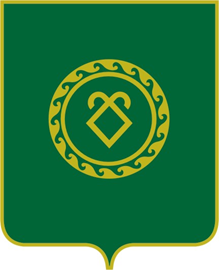 СОВЕТ  СЕЛЬСКОГО ПОСЕЛЕНИЯМУТАБАШЕВСКИЙ СЕЛЬСОВЕТМУНИЦИПАЛЬНОГО РАЙОНААСКИНСКИЙ РАЙОНРЕСПУБЛИКИ  БАШКОРТОСТАНПриложение  № 1                                                                        к  решению Совета сельского поселения                                          Мутабашевский сельсовет муниципального района                                                                       Аскинский район Республики Башкортостан № 29 от  26 декабря  2019года «О бюджете сельского поселения Мутабашевский сельсовет Аскинского района Республики Башкортостан  на 2020 год и на плановый период 2021 и 2022 годов»Приложение  № 1                                                                        к проекту решения Совета сельского поселения                                          Мутабашевский сельсовет муниципального района                                                                       Аскинский район Республики Башкортостан от 03 декабря 2018 года №199 «О бюджете сельского поселения Мутабашевский сельсовет Аскинского района Республики Башкортостан  на 2020 год и на плановый период 2021 и 2022 годов»Код бюджетной классификации Российской Федерации  Код бюджетной классификации Российской Федерации  Наименование главного адми-нистра-торадоходов бюджета  поселения Наименование 123791Администрация сельского поселения Мутабашевский сельсовет муниципального района Аскинский район Республики Башкортостан791 1 08 04020 01 0000 110Государственная пошлина за совершение нотариальных действий  должностными лицами органов местного самоуправления, уполномоченными в соответствии с законодательными актами Российской Федерации на совершение нотариальных действий7911 13 01995 10 0000 130Прочие доходы от оказания платных услуг (работ) получателями средств бюджетов сельских поселений7911 13 02065 10 0000 130Доходы, поступающие в порядке возмещения расходов, понесенных в связи с эксплуатацией имущества сельских поселений7911 13 02995 10 0000 130Прочие доходы от компенсации затрат  бюджетов сельских поселений7911 16 10031 10 0000 140Возмещение ущерба при возникновении страховых случаев, когда выгодоприобретателями выступают получатели средств бюджетов сельских  поселений7911 16 10032 10 0000 140Прочее возмещение ущерба, причиненного муниципальному имуществу сельского поселения (за исключением имущества, закрепленного за муниципальными бюджетными (автономными) учреждениями, унитарными предприятиями)7911 16 10100 10 0000 140Денежные взыскания, налагаемые в возмещение ущерба, причиненного в результате незаконного или нецелевого использования бюджетных средств (в части бюджетов сельских поселений)7911 17 01050 10 0000 180Невыясненные поступления, зачисляемые в бюджеты сельских поселений7911 17 05050 10 0000 180Прочие неналоговые доходы бюджетов сельских поселений7911 17 14030 10 0000 150Средства самообложения граждан, зачисляемые в бюджеты сельских поселений7912 00 00000 00 0000 000Безвозмездные поступления <1>Иные доходы бюджета сельского поселения Мутабашевский сельсовет муниципального района Аскинский район  Республики Башкортостан, администрирование которых может осуществляться главными администраторами доходов бюджета сельского поселения Мутабашевский сельсовет муниципального района  Аскинский район  Республики Башкортостан в пределах их компетенции1 11 03050 10 0000 120Проценты, полученные от предоставления бюджетных кредитов внутри страны за счет средств бюджетов сельских поселений1 11 09015 10 0000 120Доходы от распоряжения правами на результаты интеллектуальной деятельности военного, специального и двойного назначения, находящимися в собственности сельских  поселений1 11 09025 10 0000 120Доходы от распоряжения правами на результаты научно-технической деятельности, находящимися в собственности сельских поселений1 11 09045 10 0000 120Прочие поступления от использования имущества, находящегося в собственности сельских поселений (за исключением имущества муниципальных бюджетных и автономных учреждений, а также имущества муниципальных унитарных предприятий, в том числе казенных)1 12 04051 10 0000 120 Плата за использование лесов, расположенных на землях иных категорий, находящихся в  собственности сельских поселений, в части платы по договору купли-продажи лесных насаждений 1 12 04052 10 0000 120 Плата за использование лесов, расположенных на землях иных категорий, находящихся в собственности сельских поселений, в части арендной платы1 13 01995 10 0000 130Прочие доходы от оказания платных услуг (работ) получателями средств бюджетов сельских поселений1 13 02065 10 0000 130Доходы, поступающие в порядке возмещения расходов, понесенных в связи с эксплуатацией  имущества сельских поселений1 13 02995 10 0000 130Прочие доходы от компенсации затрат  бюджетов сельских поселений1 14 01050 10 0000 410Доходы от продажи квартир, находящихся в собственности сельских поселений1 14 03050 10 0000 410Средства от распоряжения и реализации конфискованного и иного имущества, обращенного в доходы сельских  поселений (в части реализации основных средств по указанному имуществу1 14 03050 10 0000 440Средства от распоряжения и реализации конфискованного и иного имущества, обращенного в доходы сельских поселений (в части реализации материальных запасов по указанному имуществу)1 14 04050 10 0000 420Доходы от продажи нематериальных активов, находящихся в собственности сельских поселений1 15 02050 10 0000 140Платежи, взимаемые органами местного самоуправления (организациями) сельских поселений за выполнение определенных функций1 16 10031 10 0000 140Возмещение ущерба при возникновении страховых случаев, когда выгодоприобретателями выступают получатели средств бюджетов сельских  поселений1 16 10032 10 0000 140Прочее возмещение ущерба, причиненного муниципальному имуществу сельского поселения (за исключением имущества, закрепленного за муниципальными бюджетными (автономными) учреждениями, унитарными предприятиями)1 16 10100 10 0000 140Денежные взыскания, налагаемые в возмещение ущерба, причиненного в результате незаконного или нецелевого использования бюджетных средств (в части бюджетов сельских поселений)1 17 01050 10 0000 180Невыясненные поступления, зачисляемые в бюджеты сельских поселений1 17 05050 10 0000 180Прочие неналоговые доходы бюджетов сельских поселений2 00 00000 00 0000 000Безвозмездные поступления <1>, <2>Код бюджетной классификации Российской Федерации  Код бюджетной классификации Российской Федерации  Наименование главно-го адми-нистра-тораИсточников финансирования бюджета Наименование 123791Администрация сельского поселения Мутабашевский сельсовет муниципального района  Аскинский район  Республики Башкортостан79101 05 02 01 05 0000 510Увеличение прочих остатков денежных средств 79101 05 02 01 05 0000 610Уменьшение прочих остатков денежных средств Приложение № 3Приложение № 3Приложение № 3к решению Совета сельского поселения  к решению Совета сельского поселения  к решению Совета сельского поселения  Мутабашевский сельсовет муниципального района Мутабашевский сельсовет муниципального района Мутабашевский сельсовет муниципального района Аскинский район Республики БашкортостанАскинский район Республики БашкортостанАскинский район Республики Башкортостанот 26   декабря 2019  года № 29от 26   декабря 2019  года № 29от 26   декабря 2019  года № 29            «О бюджете сельского поселения Мутабашевский            «О бюджете сельского поселения Мутабашевский            «О бюджете сельского поселения Мутабашевскийсельсовет муниципального района Аскинский районсельсовет муниципального района Аскинский районсельсовет муниципального района Аскинский район Республики Башкортостан на 2020 год Республики Башкортостан на 2020 год Республики Башкортостан на 2020 годи на плановый период  2021-2022 годов"и на плановый период  2021-2022 годов"ОБЪЕМОБЪЕМОБЪЕМ доходов бюджета сельского поселения Мутабашевский сельсовет муниципального района Аскинский район Республики Башкортостан  доходов бюджета сельского поселения Мутабашевский сельсовет муниципального района Аскинский район Республики Башкортостан  доходов бюджета сельского поселения Мутабашевский сельсовет муниципального района Аскинский район Республики Башкортостан на 2020 годна 2020 годна 2020 год(тыс. руб.)Коды бюджетной классификации Российской ФедерацииНаименование налога (сбора)Сумма123Всего3276,41 00 00000 00 0000 000Налоговые и неналоговые доходы193,01 01 02000 01 0000 110Налог на доходы физических лиц7,0  1 01 02010 01 0000 110Налог на доходы физических лиц с доходов, источником которых является налоговый агент, за исключением доходов, в отношении которых исчисление и уплата налога осуществляются в соответствии со статьями 227, 227.1 и 228 Налогового кодекса Российской Федерации7,0  1 05 00000 00 0000 000Налоги на совокупный доход0,0  1 0503010 01 0000 110Единый сельскохозяйственный налог1 06 00000 00 0000 000Налоги на имущество 145,0  1 06 01030 10 0000 110Налоги  на имущество  физических лиц4,0  1 06 06000  00000  110Земельный налог141,0  1 06 06043  00000  110Земельный налог с физических лиц, обладающих земельным участком, расположенным в границах сельских поселений140,0  1 06 06033  00000  110Земельный налог с организаций, обладающих земельным участком, расположенным в границах сельских поселений1,0  1 08 00000 00 0000 000ГОСУДАРСТВЕННАЯ ПОШЛИНА1,0  1 08 04020 01 0000 110Государственная пошлина за совершение нотариальных действий должностными лицами органов местного самоуправления, уполномоченными в соответствии с законодательными актами Российской Федерации на совершение нотариальных действий1,0  1 11 05000 00 0000 000Доходы, получаемые в виде арендной либо иной платы за передачу в возмездное пользование государственного  и муниципального  имущества (за исключением имущества бюджетных и автономных учреждений, а также имущества государственных и муниципальных унитарных предприятий, в том числе казенных)40,0  1 11 05025 10 0000 120Доходы, получаемые в виде арендной платы, а также средства от продажи права на заключение договоров аренды за земли, находящиеся в собственности поселений (за исключением земельных участков муниципальных бюджетных и автономных учреждений) 20,0  1 11 05035 10 0000 120Доходы от сдачи в аренду имущества, находящегося в оперативном управлении органов управления поселений и созданных ими учреждений (за исключением имущества муниципальных бюджетных и автономных учреждений)20,0  1 14 00000 00 0000 000Доходы от продажи материальных и нематериальных активов0,0  

1 14 02053 10 0000 440Доходы от реализации иного имущества, находящегося в собственности сельских поселений (за исключением имущества муниципальных бюджетных и автономных учреждений, а также имущества муниципальных унитарных предприятий, в том числе казенных), в части реализации материальных запасов по указанному имуществуБезвозмездные поступления3 083,4  2 02 20024 05 7307 150Дотации бюджетам поселений на выравнивание бюджетной обеспеченности35,3  2 02 15001 05 0000 150Дотации бюджетам поселений на выравнивание бюджетной обеспеченности785,1  2 02 15002 05 0000 150Дотации бюджетам поселений на поддержку мер сбалансированности бюджетов1 332,3  2020 35118 10 0000 150Субвенции бюджетам поселений на осуществление первичного воинского учета на территориях, где отсутствуют военные комиссариаты67,9  202 49999 10 7404 150Прочие межбюджетные трансферты, передаваемые бюджетам поселений на благоустройство территорий населенных пунктов, коммунальное хозяйство, обеспечение мер пожарной безопасности и осуществлению дорожной деятельности в границах сельских поселений700,0  2 02 40014 10 70000 150Межбюджетные трансферты, передаваемые бюджетам сельских поселений из бюджетов муниципальных районов на осуществление части полномочий по решению вопросов местного значения в соответствии с заключенными соглашениями (прочие)162,8  Приложение № 4Приложение № 4Приложение № 4Приложение № 4Приложение № 4к решению Совета сельского поселения  к решению Совета сельского поселения  к решению Совета сельского поселения  к решению Совета сельского поселения  к решению Совета сельского поселения  Мутабашевский сельсовет муниципального района Мутабашевский сельсовет муниципального района Мутабашевский сельсовет муниципального района Мутабашевский сельсовет муниципального района Мутабашевский сельсовет муниципального района Аскинский район Республики БашкортостанАскинский район Республики БашкортостанАскинский район Республики БашкортостанАскинский район Республики БашкортостанАскинский район Республики Башкортостанот 26  декабря 2019 года № 29от 26  декабря 2019 года № 29от 26  декабря 2019 года № 29от 26  декабря 2019 года № 29от 26  декабря 2019 года № 29            «О бюджете сельского поселения Мутабашевский            «О бюджете сельского поселения Мутабашевский            «О бюджете сельского поселения Мутабашевский            «О бюджете сельского поселения Мутабашевский            «О бюджете сельского поселения Мутабашевскийсельсовет муниципального района Аскинский   сельсовет муниципального района Аскинский   сельсовет муниципального района Аскинский   сельсовет муниципального района Аскинский   сельсовет муниципального района Аскинский   район Республики Башкортостан на 2020 годрайон Республики Башкортостан на 2020 годрайон Республики Башкортостан на 2020 годрайон Республики Башкортостан на 2020 годрайон Республики Башкортостан на 2020 год                                            и на плановый период 2021-2022                годов»                                            и на плановый период 2021-2022                годов»                                            и на плановый период 2021-2022                годов»                                            и на плановый период 2021-2022                годов»ОБЪЕМОБЪЕМОБЪЕМОБЪЕМОБЪЕМОБЪЕМ доходов бюджета сельского поселения Мутабашевский сельсовет муниципального района Аскинский район Республики Башкортостан  доходов бюджета сельского поселения Мутабашевский сельсовет муниципального района Аскинский район Республики Башкортостан  доходов бюджета сельского поселения Мутабашевский сельсовет муниципального района Аскинский район Республики Башкортостан  доходов бюджета сельского поселения Мутабашевский сельсовет муниципального района Аскинский район Республики Башкортостан  доходов бюджета сельского поселения Мутабашевский сельсовет муниципального района Аскинский район Республики Башкортостан  доходов бюджета сельского поселения Мутабашевский сельсовет муниципального района Аскинский район Республики Башкортостан на 2021-2022 годына 2021-2022 годына 2021-2022 годына 2021-2022 годына 2021-2022 годына 2021-2022 годы(тыс. руб.)(тыс. руб.)Коды бюджетной классификации Российской ФедерацииКоды бюджетной классификации Российской ФедерацииНаименование налога (сбора)СуммаСуммаСуммаКоды бюджетной классификации Российской ФедерацииКоды бюджетной классификации Российской ФедерацииНаименование налога (сбора)2021 год2022 год2022 год112344Всего2895,43109,63109,61 00 00000 00 0000 0001 00 00000 00 0000 000Налоговые и неналоговые доходы254,8321,0321,01 01 02000 01 0000 1101 01 02000 01 0000 110Налог на доходы физических лиц7,0  8,0  8,0  1 01 02010 01 0000 1101 01 02010 01 0000 110Налог на доходы физических лиц с доходов, источником которых является налоговый агент, за исключением доходов, в отношении которых исчисление и уплата налога осуществляются в соответствии со статьями 227, 227.1 и 228 Налогового кодекса Российской Федерации7,0  8,0  8,0  1 05 00000 00 0000 0001 05 00000 00 0000 000Налоги на совокупный доход0,0  0,0  0,0  1 0503010 01 0000 1101 0503010 01 0000 110Единый сельскохозяйственный налог1 06 00000 00 0000 1101 06 00000 00 0000 110Налоги на имущество 145,0  146,0  146,0  1 06 01030 10 0000 1101 06 01030 10 0000 110Налог на имущество физических лиц4,0  4,0  4,0  1 06 06000 10 0000  1101 06 06000 10 0000  110Земельный налог141,0  142,0  142,0  1 06 06043 10 0000  1101 06 06043 10 0000  110Земельный налог с физических лиц, обладающих земельным участком, расположенным в границах сельских поселений140,0  141,0  141,0  1 06 06033 10 0000  1101 06 06033 10 0000  110Земельный налог с организаций, обладающих земельным участком, расположенным в границах сельских поселений1,0  1,0  1,0  1 08 00000 00 0000 0001 08 00000 00 0000 000ГОСУДАРСТВЕННАЯ ПОШЛИНА1,0  1,0  1,0  1 08 04020 01 0000 1101 08 04020 01 0000 110Государственная пошлина за совершение нотариальных действий должностными лицами органов местного самоуправления, уполномоченными в соответствии с законодательными актами Российской Федерации на совершение нотариальных действий1,0  1,0  1,0  1 11 05000 00 0000 1201 11 05000 00 0000 120Доходы, получаемые в виде арендной либо иной платы за передачу в возмездное пользование государственного  и муниципального  имущества (за исключением имущества бюджетных и автономных учреждений, а также имущества государственных и муниципальных унитарных предприятий, в том числе казенных)35,0  35,0  35,0  1 11 05025 10 0000 1201 11 05025 10 0000 120Доходы, получаемые в виде арендной платы, а также средства от продажи права на заключение договоров аренды за земли, находящиеся в собственности поселений (за исключением земельных участков муниципальных бюджетных и автономных учреждений)20,0  20,0  20,0  1 11 05035 10 0000 1201 11 05035 10 0000 120Доходы от сдачи в аренду имущества, находящегося в оперативном управлении органов управления поселений и созданных ими учреждений (за исключением имущества муниципальных  автономных учреждений)15,0  15,0  15,0  1 14 00000 00 0000 0001 14 00000 00 0000 000Доходы от продажи материальных и нематериальных активов10,0  10,0  10,0  1 14 02053 10 0000 410   1 14 02053 10 0000 410   Доходы от реализации иного имущества, находящегося в собственности поселений (за исключением имущества муниципальных бюджетных и автономных учреждений, а также имущества муниципальных унитарных предприятий, в том числе казенных), в части реализации основных средств по указанному имуществу1 14 06025 10 0000 4301 14 06025 10 0000 430Доходы от продажи земельных участков, находящихся в собственности поселений (за исключением земельных участков муниципальных бюджетных и автономных учреждений)10,0  10,0  10,0  

1 14 02053 10 0000 440

1 14 02053 10 0000 440Доходы от реализации иного имущества, находящегося в собственности сельских поселений (за исключением имущества муниципальных бюджетных и автономных учреждений, а также имущества муниципальных унитарных предприятий, в том числе казенных), в части реализации материальных запасов по указанному имуществу1 17 00000 00 0000 0001 17 00000 00 0000 000Прочие неналоговые доходы 56,8  121,0  121,0  1 17 05050 10 0000 1801 17 05050 10 0000 180Прочие неналоговые доходы бюджетов поселений56,8  121,0  121,0  Безвозмездные поступления2 640,6  2 788,6  2 788,6  2 02 20024 05 7307 1502 02 20024 05 7307 150Дотации бюджетам поселений на выравнивание бюджетной обеспеченности35,3  35,3  35,3  2 02 15001 05 0000 1502 02 15001 05 0000 150Дотации бюджетам поселений на выравнивание бюджетной обеспеченности804,1  812,8  812,8  2 02 15002 05 0000 1502 02 15002 05 0000 150Дотации бюджетам поселений на поддержку мер сбалансированности бюджетов1 233,3  1 372,6  1 372,6  2020 35118 10 0000 1512020 35118 10 0000 151Субвенции бюджетам поселений на осуществление первичного воинского учета на территориях, где отсутствуют военные комиссариаты67,9  67,9  67,9  202 49999 10 7404 150202 49999 10 7404 150Прочие межбюджетные трансферты, передаваемые бюджетам поселений на благоустройство территорий населенных пунктов, коммунальное хозяйство, обеспечение мер пожарной безопасности и осуществлению дорожной деятельности в границах сельских поселений500,0  500,0  500,0  Приложение №5Приложение №5Приложение №5Приложение №5Приложение №5Приложение №5Приложение №5Приложение №5Приложение №5к решению Совета сельского поселения  к решению Совета сельского поселения  к решению Совета сельского поселения  к решению Совета сельского поселения  к решению Совета сельского поселения  к решению Совета сельского поселения  к решению Совета сельского поселения  к решению Совета сельского поселения  к решению Совета сельского поселения  Мутабашевский  сельсовет муниципального района Мутабашевский  сельсовет муниципального района Мутабашевский  сельсовет муниципального района Мутабашевский  сельсовет муниципального района Мутабашевский  сельсовет муниципального района Мутабашевский  сельсовет муниципального района Мутабашевский  сельсовет муниципального района Мутабашевский  сельсовет муниципального района Мутабашевский  сельсовет муниципального района Аскинский район Республики БашкортостанАскинский район Республики БашкортостанАскинский район Республики БашкортостанАскинский район Республики БашкортостанАскинский район Республики БашкортостанАскинский район Республики БашкортостанАскинский район Республики БашкортостанАскинский район Республики БашкортостанАскинский район Республики Башкортостанот  26  декабря  2019  года № 29от  26  декабря  2019  года № 29от  26  декабря  2019  года № 29от  26  декабря  2019  года № 29от  26  декабря  2019  года № 29от  26  декабря  2019  года № 29от  26  декабря  2019  года № 29от  26  декабря  2019  года № 29от  26  декабря  2019  года № 29            «О бюджете сельского поселения Мутабашевский            «О бюджете сельского поселения Мутабашевский            «О бюджете сельского поселения Мутабашевский            «О бюджете сельского поселения Мутабашевский            «О бюджете сельского поселения Мутабашевский            «О бюджете сельского поселения Мутабашевский            «О бюджете сельского поселения Мутабашевский            «О бюджете сельского поселения Мутабашевский            «О бюджете сельского поселения Мутабашевскийсельсовет муниципального района Аскинский   район сельсовет муниципального района Аскинский   район сельсовет муниципального района Аскинский   район сельсовет муниципального района Аскинский   район сельсовет муниципального района Аскинский   район сельсовет муниципального района Аскинский   район сельсовет муниципального района Аскинский   район сельсовет муниципального района Аскинский   район сельсовет муниципального района Аскинский   район Республики Башкортостан на 2020 годРеспублики Башкортостан на 2020 годРеспублики Башкортостан на 2020 годРеспублики Башкортостан на 2020 годРеспублики Башкортостан на 2020 годРеспублики Башкортостан на 2020 годРеспублики Башкортостан на 2020 годРеспублики Башкортостан на 2020 годРеспублики Башкортостан на 2020 год          и на плановый период 2021-2022  годов»          и на плановый период 2021-2022  годов»          и на плановый период 2021-2022  годов»          и на плановый период 2021-2022  годов»          и на плановый период 2021-2022  годов»          и на плановый период 2021-2022  годов»          и на плановый период 2021-2022  годов»          и на плановый период 2021-2022  годов»Распределение бюджетных ассигнований сельского поселения Мутабашевский сельсовет муниципального района Аскинский район Республики Башкортостан на 2020год по разделам и  подразделам  целевых статей (муниципальным программам сельского поселения и непрограммным направлениям), группам видов расходов  классификации расходов бюджетовРаспределение бюджетных ассигнований сельского поселения Мутабашевский сельсовет муниципального района Аскинский район Республики Башкортостан на 2020год по разделам и  подразделам  целевых статей (муниципальным программам сельского поселения и непрограммным направлениям), группам видов расходов  классификации расходов бюджетовРаспределение бюджетных ассигнований сельского поселения Мутабашевский сельсовет муниципального района Аскинский район Республики Башкортостан на 2020год по разделам и  подразделам  целевых статей (муниципальным программам сельского поселения и непрограммным направлениям), группам видов расходов  классификации расходов бюджетовРаспределение бюджетных ассигнований сельского поселения Мутабашевский сельсовет муниципального района Аскинский район Республики Башкортостан на 2020год по разделам и  подразделам  целевых статей (муниципальным программам сельского поселения и непрограммным направлениям), группам видов расходов  классификации расходов бюджетовРаспределение бюджетных ассигнований сельского поселения Мутабашевский сельсовет муниципального района Аскинский район Республики Башкортостан на 2020год по разделам и  подразделам  целевых статей (муниципальным программам сельского поселения и непрограммным направлениям), группам видов расходов  классификации расходов бюджетовРаспределение бюджетных ассигнований сельского поселения Мутабашевский сельсовет муниципального района Аскинский район Республики Башкортостан на 2020год по разделам и  подразделам  целевых статей (муниципальным программам сельского поселения и непрограммным направлениям), группам видов расходов  классификации расходов бюджетовРаспределение бюджетных ассигнований сельского поселения Мутабашевский сельсовет муниципального района Аскинский район Республики Башкортостан на 2020год по разделам и  подразделам  целевых статей (муниципальным программам сельского поселения и непрограммным направлениям), группам видов расходов  классификации расходов бюджетовРаспределение бюджетных ассигнований сельского поселения Мутабашевский сельсовет муниципального района Аскинский район Республики Башкортостан на 2020год по разделам и  подразделам  целевых статей (муниципальным программам сельского поселения и непрограммным направлениям), группам видов расходов  классификации расходов бюджетовРаспределение бюджетных ассигнований сельского поселения Мутабашевский сельсовет муниципального района Аскинский район Республики Башкортостан на 2020год по разделам и  подразделам  целевых статей (муниципальным программам сельского поселения и непрограммным направлениям), группам видов расходов  классификации расходов бюджетовРаспределение бюджетных ассигнований сельского поселения Мутабашевский сельсовет муниципального района Аскинский район Республики Башкортостан на 2020год по разделам и  подразделам  целевых статей (муниципальным программам сельского поселения и непрограммным направлениям), группам видов расходов  классификации расходов бюджетовтыс.рубтыс.рубРзПрРзПрЦсЦсВрВрСуммаСумма112233445  5  ВСЕГОВСЕГО3 276,4  3 276,4  ОБЩЕГОСУДАРСТВЕННЫЕ ВОПРОСЫОБЩЕГОСУДАРСТВЕННЫЕ ВОПРОСЫ010001002 295,7  2 295,7  Функционирование высшего должностного лица субъекта Российской Федерации и муниципального образованияФункционирование высшего должностного лица субъекта Российской Федерации и муниципального образования01020102629,9  629,9  Муниципальная программа " Развитие муниципальной службы в сельском поселении муниципального района Аскинский район Республики Башкортостан на 2020-2022 годы"Муниципальная программа " Развитие муниципальной службы в сельском поселении муниципального района Аскинский район Республики Башкортостан на 2020-2022 годы"0102010222000000000 22000000000 629,9  629,9  Развитие муниципальной службы в сельском поселении муниципального района Аскинский район Республики БашкортостанРазвитие муниципальной службы в сельском поселении муниципального района Аскинский район Республики Башкортостан0102010222101000002210100000629,9  629,9  Глава муниципального образованияГлава муниципального образования0102010222101020302210102030629,9  629,9  Расходы на выплаты персоналу в целях обеспечения выполнения функций государственными (муниципальными) органами, казенными учреждениями, органами управления государственными внебюджетными фондамиРасходы на выплаты персоналу в целях обеспечения выполнения функций государственными (муниципальными) органами, казенными учреждениями, органами управления государственными внебюджетными фондами0102010222101020302210102030100100629,9  629,9  Функционирование Правительства Российской Федерации, высших исполнительных органов государственной власти субъектов Российской Федерации, местных администрацийФункционирование Правительства Российской Федерации, высших исполнительных органов государственной власти субъектов Российской Федерации, местных администраций010401041 665,8  1 665,8  Муниципальная программа " Развитие муниципальной службы в сельском поселении муниципального района Аскинский район Республики Башкортостан на 2020-2022 годы"Муниципальная программа " Развитие муниципальной службы в сельском поселении муниципального района Аскинский район Республики Башкортостан на 2020-2022 годы"01040104220000000022000000001 665,8  1 665,8  Развитие муниципальной службы в сельском поселении муниципального района Аскинский район Республики БашкортостанРазвитие муниципальной службы в сельском поселении муниципального района Аскинский район Республики Башкортостан01040104221010000022101000001 665,8  1 665,8  Аппараты органов государственной власти Республики БашкортостанАппараты органов государственной власти Республики Башкортостан01040104221010204022101020401 665,8  1 665,8  Расходы на выплаты персоналу в целях обеспечения выполнения функций государственными (муниципальными) органами, казенными учреждениями, органами управления государственными внебюджетными фондамиРасходы на выплаты персоналу в целях обеспечения выполнения функций государственными (муниципальными) органами, казенными учреждениями, органами управления государственными внебюджетными фондами01040104221010204022101020401001001 183,1  1 183,1  Закупка товаров, работ и услуг для государственных (муниципальных) нуждЗакупка товаров, работ и услуг для государственных (муниципальных) нужд0104010422101020402210102040200200468,1  468,1  Иные бюджетные ассигнованияИные бюджетные ассигнования010401042210102040221010204080080014,6  14,6  Национальная оборонаНациональная оборона0200020067,9  67,9  Муниципальная программа "Управления муниципальными финансами и муниципальным долгом муниципального района  Аскинский район Республики Башкортостан на 2020-2022 годыМуниципальная программа "Управления муниципальными финансами и муниципальным долгом муниципального района  Аскинский район Республики Башкортостан на 2020-2022 годы020002001100000000110000000067,9  67,9  Совершенствование бюджетной политики и эффективное использование  бюджетного потенциала  муниципального района Аскинский район Республики БашкортостанСовершенствование бюджетной политики и эффективное использование  бюджетного потенциала  муниципального района Аскинский район Республики Башкортостан020002001110000000111000000067,9  67,9  Осуществление первичного воинского учета на территориях , где отсутствуют военные комиссариаты,за счет федерального бюджетаОсуществление первичного воинского учета на территориях , где отсутствуют военные комиссариаты,за счет федерального бюджета020002001110151180111015118067,9  67,9  Расходы на выплаты персоналу в целях обеспечения выполнения функций государственными (муниципальными) органами, казенными учреждениями, органами управления государственными внебюджетными фондамиРасходы на выплаты персоналу в целях обеспечения выполнения функций государственными (муниципальными) органами, казенными учреждениями, органами управления государственными внебюджетными фондами020002001110151180111015118010010062,9  62,9  Закупка товаров, работ и услуг для государственных (муниципальных) нуждЗакупка товаров, работ и услуг для государственных (муниципальных) нужд02000200111015118011101511802002005,0  5,0  Национальная экономикаНациональная экономика04000400162,8  162,8  Дорожное хозяйство (дорожные фонды)Дорожное хозяйство (дорожные фонды)04090409162,8  162,8  Муниципальная программа "Поддержка дорожного хозяйства" на 2020-2024 годыМуниципальная программа "Поддержка дорожного хозяйства" на 2020-2024 годы0409040910000000001000000000162,8  162,8  Поддержка дорожного хозяйстваПоддержка дорожного хозяйства0409040910100000001010000000162,8  162,8  Дорожное хозяйствоДорожное хозяйство0409040910101031501010103150162,8  162,8  Закупка товаров, работ и услуг для государственных (муниципальных) нуждЗакупка товаров, работ и услуг для государственных (муниципальных) нужд0409040910101031501010103150200200162,8  162,8  Жилично-коммунальное хозяйствоЖилично-коммунальное хозяйство05000500370,0  370,0  Муниципальная программа "Благоустройство сельского поселения" на 2020-2024 годыМуниципальная программа "Благоустройство сельского поселения" на 2020-2024 годы0500050008000000000800000000370,0  370,0  "Благоустройство сельского поселения" на 2020-2024 год"Благоустройство сельского поселения" на 2020-2024 год0503050308101000000810100000370,0  370,0  Организация благоустройства территории сельского поселения (за исключением расходов на осуществление дорожной деятельности, а также расходов на капитальный ремонт и ремонт дворовых территорий многоквартирных домов, проездов к дворовым территориям многоквартирных домов населенных пунктовОрганизация благоустройства территории сельского поселения (за исключением расходов на осуществление дорожной деятельности, а также расходов на капитальный ремонт и ремонт дворовых территорий многоквартирных домов, проездов к дворовым территориям многоквартирных домов населенных пунктов0503050308101740400810174040320,0  320,0  Закупка товаров, работ и услуг для государственных (муниципальных) нуждЗакупка товаров, работ и услуг для государственных (муниципальных) нужд0503050308101740400810174040200200320,0  320,0  Организация благоустройства территории сельского поселения (за исключением расходов на осуществление дорожной деятельности, а также расходов на капитальный ремонт и ремонт дворовых территорий многоквартирных домов, проездов к дворовым территориям многоквартирных домов населенных пунктовОрганизация благоустройства территории сельского поселения (за исключением расходов на осуществление дорожной деятельности, а также расходов на капитальный ремонт и ремонт дворовых территорий многоквартирных домов, проездов к дворовым территориям многоквартирных домов населенных пунктов050305030810106050081010605050,0  50,0  Закупка товаров, работ и услуг для государственных (муниципальных) нуждЗакупка товаров, работ и услуг для государственных (муниципальных) нужд050305030810106050081010605020020050,0  50,0  Национальная экономикаНациональная экономика04000400300,0  300,0  Дорожное хозяйство (дорожные фонды)Дорожное хозяйство (дорожные фонды)04090409300,0  300,0  Муниципальная программа "Благоустройство сельского поселения" на 2020-2024 годыМуниципальная программа "Благоустройство сельского поселения" на 2020-2024 годы0400040008000000000800000000300,0  300,0  "Благоустройство сельского поселения" на 2020-2024 год"Благоустройство сельского поселения" на 2020-2024 год0409040908101000000810100000300,0  300,0  Дорожное хозяйствоДорожное хозяйство0409040908101740400810174040300,0  300,0  Закупка товаров, работ и услуг для государственных (муниципальных) нуждЗакупка товаров, работ и услуг для государственных (муниципальных) нужд0409040908101740400810174040200200300,0  300,0  ОХРАНА ОКРУЖАЮЩЕЙ СРЕДЫОХРАНА ОКРУЖАЮЩЕЙ СРЕДЫ0600060080,0  80,0  Другие вопросы в области охраны окружающей средыДругие вопросы в области охраны окружающей среды0605060580,0  80,0  Муниципальная программа "Благоустройство сельского поселения" на 2020-2024 годыМуниципальная программа "Благоустройство сельского поселения" на 2020-2024 годы060506050800000000080000000080,0  80,0  Благоустройство сельского поселения" на 2020-2024 годБлагоустройство сельского поселения" на 2020-2024 год060506050810174040081017404080,0  80,0  участие в организации деятельности по сбору (в том числе раздельному сбору) и транспортированию твердых коммунальных отходовучастие в организации деятельности по сбору (в том числе раздельному сбору) и транспортированию твердых коммунальных отходов060506050810174040081017404020020080,0  80,0  Приложение 6Аскинский район Республики БашкортостанПриложение 6Аскинский район Республики БашкортостанПриложение 6Аскинский район Республики БашкортостанПриложение 6Аскинский район Республики БашкортостанПриложение 6Аскинский район Республики БашкортостанПриложение 6Аскинский район Республики БашкортостанПриложение 6Аскинский район Республики БашкортостанПриложение 6Аскинский район Республики БашкортостанПриложение 6Аскинский район Республики БашкортостанПриложение 6Аскинский район Республики БашкортостанПриложение 6Аскинский район Республики Башкортостанот  26  декабря 2019 года № 29 от  26  декабря 2019 года № 29 от  26  декабря 2019 года № 29 от  26  декабря 2019 года № 29 от  26  декабря 2019 года № 29 от  26  декабря 2019 года № 29 от  26  декабря 2019 года № 29 от  26  декабря 2019 года № 29 от  26  декабря 2019 года № 29 от  26  декабря 2019 года № 29 от  26  декабря 2019 года № 29             «О бюджете сельского поселения Мутабашевский            «О бюджете сельского поселения Мутабашевский            «О бюджете сельского поселения Мутабашевский            «О бюджете сельского поселения Мутабашевский            «О бюджете сельского поселения Мутабашевский            «О бюджете сельского поселения Мутабашевский            «О бюджете сельского поселения Мутабашевский            «О бюджете сельского поселения Мутабашевский            «О бюджете сельского поселения Мутабашевский            «О бюджете сельского поселения Мутабашевский            «О бюджете сельского поселения Мутабашевскийсельсовет муниципального района Аскинский   район сельсовет муниципального района Аскинский   район сельсовет муниципального района Аскинский   район сельсовет муниципального района Аскинский   район сельсовет муниципального района Аскинский   район сельсовет муниципального района Аскинский   район сельсовет муниципального района Аскинский   район сельсовет муниципального района Аскинский   район сельсовет муниципального района Аскинский   район сельсовет муниципального района Аскинский   район сельсовет муниципального района Аскинский   район Республики Башкортостан на 2020 годРеспублики Башкортостан на 2020 годРеспублики Башкортостан на 2020 годРеспублики Башкортостан на 2020 годРеспублики Башкортостан на 2020 годРеспублики Башкортостан на 2020 годРеспублики Башкортостан на 2020 годРеспублики Башкортостан на 2020 годРеспублики Башкортостан на 2020 годРеспублики Башкортостан на 2020 годРеспублики Башкортостан на 2020 год     и на плановый период 2021-2022  годов»     и на плановый период 2021-2022  годов»     и на плановый период 2021-2022  годов»     и на плановый период 2021-2022  годов»     и на плановый период 2021-2022  годов»     и на плановый период 2021-2022  годов»     и на плановый период 2021-2022  годов»     и на плановый период 2021-2022  годов»Распределение бюджетных ассигнований сельского поселения Мутабашевский сельсовет муниципального района Аскинский район Республики Башкортостан на 2020-2021 год по разделам, подразделам целевых статей (муниципальным программам сельского поселения Мутабашевский сельсовет муниципального района Аскинский район  и непрограммным направлениям деятельности), группам  видов расходов  классификации расходов бюджетов Распределение бюджетных ассигнований сельского поселения Мутабашевский сельсовет муниципального района Аскинский район Республики Башкортостан на 2020-2021 год по разделам, подразделам целевых статей (муниципальным программам сельского поселения Мутабашевский сельсовет муниципального района Аскинский район  и непрограммным направлениям деятельности), группам  видов расходов  классификации расходов бюджетов Распределение бюджетных ассигнований сельского поселения Мутабашевский сельсовет муниципального района Аскинский район Республики Башкортостан на 2020-2021 год по разделам, подразделам целевых статей (муниципальным программам сельского поселения Мутабашевский сельсовет муниципального района Аскинский район  и непрограммным направлениям деятельности), группам  видов расходов  классификации расходов бюджетов Распределение бюджетных ассигнований сельского поселения Мутабашевский сельсовет муниципального района Аскинский район Республики Башкортостан на 2020-2021 год по разделам, подразделам целевых статей (муниципальным программам сельского поселения Мутабашевский сельсовет муниципального района Аскинский район  и непрограммным направлениям деятельности), группам  видов расходов  классификации расходов бюджетов Распределение бюджетных ассигнований сельского поселения Мутабашевский сельсовет муниципального района Аскинский район Республики Башкортостан на 2020-2021 год по разделам, подразделам целевых статей (муниципальным программам сельского поселения Мутабашевский сельсовет муниципального района Аскинский район  и непрограммным направлениям деятельности), группам  видов расходов  классификации расходов бюджетов Распределение бюджетных ассигнований сельского поселения Мутабашевский сельсовет муниципального района Аскинский район Республики Башкортостан на 2020-2021 год по разделам, подразделам целевых статей (муниципальным программам сельского поселения Мутабашевский сельсовет муниципального района Аскинский район  и непрограммным направлениям деятельности), группам  видов расходов  классификации расходов бюджетов Распределение бюджетных ассигнований сельского поселения Мутабашевский сельсовет муниципального района Аскинский район Республики Башкортостан на 2020-2021 год по разделам, подразделам целевых статей (муниципальным программам сельского поселения Мутабашевский сельсовет муниципального района Аскинский район  и непрограммным направлениям деятельности), группам  видов расходов  классификации расходов бюджетов Распределение бюджетных ассигнований сельского поселения Мутабашевский сельсовет муниципального района Аскинский район Республики Башкортостан на 2020-2021 год по разделам, подразделам целевых статей (муниципальным программам сельского поселения Мутабашевский сельсовет муниципального района Аскинский район  и непрограммным направлениям деятельности), группам  видов расходов  классификации расходов бюджетов Распределение бюджетных ассигнований сельского поселения Мутабашевский сельсовет муниципального района Аскинский район Республики Башкортостан на 2020-2021 год по разделам, подразделам целевых статей (муниципальным программам сельского поселения Мутабашевский сельсовет муниципального района Аскинский район  и непрограммным направлениям деятельности), группам  видов расходов  классификации расходов бюджетов Распределение бюджетных ассигнований сельского поселения Мутабашевский сельсовет муниципального района Аскинский район Республики Башкортостан на 2020-2021 год по разделам, подразделам целевых статей (муниципальным программам сельского поселения Мутабашевский сельсовет муниципального района Аскинский район  и непрограммным направлениям деятельности), группам  видов расходов  классификации расходов бюджетов Распределение бюджетных ассигнований сельского поселения Мутабашевский сельсовет муниципального района Аскинский район Республики Башкортостан на 2020-2021 год по разделам, подразделам целевых статей (муниципальным программам сельского поселения Мутабашевский сельсовет муниципального района Аскинский район  и непрограммным направлениям деятельности), группам  видов расходов  классификации расходов бюджетов Распределение бюджетных ассигнований сельского поселения Мутабашевский сельсовет муниципального района Аскинский район Республики Башкортостан на 2020-2021 год по разделам, подразделам целевых статей (муниципальным программам сельского поселения Мутабашевский сельсовет муниципального района Аскинский район  и непрограммным направлениям деятельности), группам  видов расходов  классификации расходов бюджетов тыс.руб.тыс.руб.НаименованиеНаименованиеРзПрРзПрЦсЦсВрВрСуммаСуммаСуммаСуммаНаименованиеНаименованиеРзПрРзПрЦсЦсВрВр2021 г.2021 г.2022 г.2022 г.112233445  5  6  6  ВСЕГОВСЕГО2 895,4  2 895,4  3 109,6  3 109,6  ОБЩЕГОСУДАРСТВЕННЫЕ ВОПРОСЫОБЩЕГОСУДАРСТВЕННЫЕ ВОПРОСЫ010001002 220,7  2 220,7  2 370,7  2 370,7  Функционирование высшего должностного лица субъекта Российской Федерации и муниципального образованияФункционирование высшего должностного лица субъекта Российской Федерации и муниципального образования01020102603,9  603,9  603,9  603,9  Муниципальная программа " Развитие муниципальной службы в сельском поселении муниципального района Аскинский район Республики Башкортостан на 2020-2022 годы"Муниципальная программа " Развитие муниципальной службы в сельском поселении муниципального района Аскинский район Республики Башкортостан на 2020-2022 годы"0102010222000000000 22000000000 603,9  603,9  603,9  603,9  Глава муниципального образованияГлава муниципального образования0102010222101020302210102030603,9  603,9  603,9  603,9  Расходы на выплаты персоналу в целях обеспечения выполнения функций государственными (муниципальными) органами, казенными учреждениями, органами управления государственными внебюджетными фондамиРасходы на выплаты персоналу в целях обеспечения выполнения функций государственными (муниципальными) органами, казенными учреждениями, органами управления государственными внебюджетными фондами0102010222101020302210102030100100603,9  603,9  603,9  603,9  Функционирование Правительства Российской Федерации, высших исполнительных органов государственной власти субъектов Российской Федерации, местных администрацийФункционирование Правительства Российской Федерации, высших исполнительных органов государственной власти субъектов Российской Федерации, местных администраций010401041 616,8  1 616,8  1 766,8  1 766,8  Муниципальная программа " Развитие муниципальной службы в сельском поселении муниципального района Аскинский район Республики Башкортостан на 2020-2022 годы"Муниципальная программа " Развитие муниципальной службы в сельском поселении муниципального района Аскинский район Республики Башкортостан на 2020-2022 годы"01040104220000000022000000001 616,8  1 616,8  1 766,8  1 766,8  Аппараты органов государственной власти Республики БашкортостанАппараты органов государственной власти Республики Башкортостан01040104221010204022101020401 616,8  1 616,8  1 766,8  1 766,8  Расходы на выплаты персоналу в целях обеспечения выполнения функций государственными (муниципальными) органами, казенными учреждениями, органами управления государственными внебюджетными фондамиРасходы на выплаты персоналу в целях обеспечения выполнения функций государственными (муниципальными) органами, казенными учреждениями, органами управления государственными внебюджетными фондами01040104221010204022101020401001001 134,1  1 134,1  1 134,1  1 134,1  Закупка товаров, работ и услуг для государственных (муниципальных) нуждЗакупка товаров, работ и услуг для государственных (муниципальных) нужд0104010422101020402210102040200200468,1  468,1  618,1  618,1  Иные бюджетные ассигнованияИные бюджетные ассигнования010401042210102040221010204080080014,6  14,6  14,6  14,6  Национальная оборонаНациональная оборона0200020067,9  67,9  67,9  67,9  Муниципальная программа "Управления муниципальными финансами и муниципальным долгом муниципального района  Аскинский район Республики Башкортостан на 2020-2022 годыМуниципальная программа "Управления муниципальными финансами и муниципальным долгом муниципального района  Аскинский район Республики Башкортостан на 2020-2022 годы020002001100000000110000000067,9  67,9  67,9  67,9  Осуществление первичного воинского учета на территориях , где отсутствуют военные комиссариаты,за счет федерального бюджетаОсуществление первичного воинского учета на территориях , где отсутствуют военные комиссариаты,за счет федерального бюджета020002001110151180111015118067,9  67,9  67,9  67,9  Расходы на выплаты персоналу в целях обеспечения выполнения функций государственными (муниципальными) органами, казенными учреждениями, органами управления государственными внебюджетными фондамиРасходы на выплаты персоналу в целях обеспечения выполнения функций государственными (муниципальными) органами, казенными учреждениями, органами управления государственными внебюджетными фондами020002001110151180111015118010010062,9  62,9  62,9  62,9  Закупка товаров, работ и услуг для государственных (муниципальных) нуждЗакупка товаров, работ и услуг для государственных (муниципальных) нужд02000200111015118011101511802002005,0  5,0  5,0  5,0  Жилично-коммунальное хозяйствоЖилично-коммунальное хозяйство05000500550,0  550,0  550,0  550,0  Муниципальная Программа «Благоустройство сельского поселения» на 2020-2024 годыМуниципальная Программа «Благоустройство сельского поселения» на 2020-2024 годы0503050308000000000800000000550,0  550,0  550,0  550,0  "Благоустройство сельского поселения" на 2020-2024 год"Благоустройство сельского поселения" на 2020-2024 год0503050308101000000810100000550,0  550,0  550,0  550,0  Организация благоустройства территории сельского поселения (за исключением расходов на осуществление дорожной деятельности, а также расходов на капитальный ремонт и ремонт дворовых территорий многоквартирных домов, проездов к дворовым территориям многоквартирных домов населенных пунктовОрганизация благоустройства территории сельского поселения (за исключением расходов на осуществление дорожной деятельности, а также расходов на капитальный ремонт и ремонт дворовых территорий многоквартирных домов, проездов к дворовым территориям многоквартирных домов населенных пунктов0503050308101740400810174040500,0  500,0  500,0  500,0  Закупка товаров, работ и услуг для государственных (муниципальных) нуждЗакупка товаров, работ и услуг для государственных (муниципальных) нужд0503050308101740400810174040200200500,0  500,0  500,0  500,0  Организация благоустройства территории сельского поселения (за исключением расходов на осуществление дорожной деятельности, а также расходов на капитальный ремонт и ремонт дворовых территорий многоквартирных домов, проездов к дворовым территориям многоквартирных домов населенных пунктовОрганизация благоустройства территории сельского поселения (за исключением расходов на осуществление дорожной деятельности, а также расходов на капитальный ремонт и ремонт дворовых территорий многоквартирных домов, проездов к дворовым территориям многоквартирных домов населенных пунктов050305030810106050081010605050,0  50,0  50,0  50,0  Закупка товаров, работ и услуг для государственных (муниципальных) нуждЗакупка товаров, работ и услуг для государственных (муниципальных) нужд050305030810106050081010605020020050,0  50,0  50,0  50,0  Условно утвержденные расходыУсловно утвержденные расходы9999999956,8  56,8  121,0  121,0  Приложение №7Приложение №7Приложение №7Приложение №7Приложение №7Приложение №7Приложение №7Приложение №7к решению Совета сельского поселения  к решению Совета сельского поселения  к решению Совета сельского поселения  к решению Совета сельского поселения  к решению Совета сельского поселения  к решению Совета сельского поселения  к решению Совета сельского поселения  к решению Совета сельского поселения  Мутабашевский  сельсовет муниципального района Мутабашевский  сельсовет муниципального района Мутабашевский  сельсовет муниципального района Мутабашевский  сельсовет муниципального района Мутабашевский  сельсовет муниципального района Мутабашевский  сельсовет муниципального района Мутабашевский  сельсовет муниципального района Мутабашевский  сельсовет муниципального района Аскинский район Республики БашкортостанАскинский район Республики БашкортостанАскинский район Республики БашкортостанАскинский район Республики БашкортостанАскинский район Республики БашкортостанАскинский район Республики БашкортостанАскинский район Республики БашкортостанАскинский район Республики Башкортостанот  26  декабря 2019 года № 29от  26  декабря 2019 года № 29от  26  декабря 2019 года № 29от  26  декабря 2019 года № 29от  26  декабря 2019 года № 29от  26  декабря 2019 года № 29от  26  декабря 2019 года № 29от  26  декабря 2019 года № 29            «О бюджете сельского поселения Мутабашевский            «О бюджете сельского поселения Мутабашевский            «О бюджете сельского поселения Мутабашевский            «О бюджете сельского поселения Мутабашевский            «О бюджете сельского поселения Мутабашевский            «О бюджете сельского поселения Мутабашевский            «О бюджете сельского поселения Мутабашевский            «О бюджете сельского поселения Мутабашевскийсельсовет муниципального района Аскинский   район сельсовет муниципального района Аскинский   район сельсовет муниципального района Аскинский   район сельсовет муниципального района Аскинский   район сельсовет муниципального района Аскинский   район сельсовет муниципального района Аскинский   район сельсовет муниципального района Аскинский   район сельсовет муниципального района Аскинский   район Республики Башкортостан на 2020 годРеспублики Башкортостан на 2020 годРеспублики Башкортостан на 2020 годРеспублики Башкортостан на 2020 годРеспублики Башкортостан на 2020 годРеспублики Башкортостан на 2020 годРеспублики Башкортостан на 2020 годРеспублики Башкортостан на 2020 год                                                                                                       и на плановый период 2021-2022 годов»                                                                                                       и на плановый период 2021-2022 годов»                                                                                                       и на плановый период 2021-2022 годов»                                                                                                       и на плановый период 2021-2022 годов»                                                                                                       и на плановый период 2021-2022 годов»                                                                                                       и на плановый период 2021-2022 годов»                                                                                                       и на плановый период 2021-2022 годов»                                                                                                       и на плановый период 2021-2022 годов»Распределение бюджетных ассигнований сельского поселения Мутабашевский сельсовет муниципального района Аскинский район Республики Башкортостан на 2020 год по целевым статьям (муниципальная программа сельского поселения Мутабашевский сельсовет муниципального района Аскинский район Республики Башкортостан и непрограммным направлениям деятельности), группам видов расходов классификации расходов бюджетовРаспределение бюджетных ассигнований сельского поселения Мутабашевский сельсовет муниципального района Аскинский район Республики Башкортостан на 2020 год по целевым статьям (муниципальная программа сельского поселения Мутабашевский сельсовет муниципального района Аскинский район Республики Башкортостан и непрограммным направлениям деятельности), группам видов расходов классификации расходов бюджетовРаспределение бюджетных ассигнований сельского поселения Мутабашевский сельсовет муниципального района Аскинский район Республики Башкортостан на 2020 год по целевым статьям (муниципальная программа сельского поселения Мутабашевский сельсовет муниципального района Аскинский район Республики Башкортостан и непрограммным направлениям деятельности), группам видов расходов классификации расходов бюджетовРаспределение бюджетных ассигнований сельского поселения Мутабашевский сельсовет муниципального района Аскинский район Республики Башкортостан на 2020 год по целевым статьям (муниципальная программа сельского поселения Мутабашевский сельсовет муниципального района Аскинский район Республики Башкортостан и непрограммным направлениям деятельности), группам видов расходов классификации расходов бюджетовРаспределение бюджетных ассигнований сельского поселения Мутабашевский сельсовет муниципального района Аскинский район Республики Башкортостан на 2020 год по целевым статьям (муниципальная программа сельского поселения Мутабашевский сельсовет муниципального района Аскинский район Республики Башкортостан и непрограммным направлениям деятельности), группам видов расходов классификации расходов бюджетовРаспределение бюджетных ассигнований сельского поселения Мутабашевский сельсовет муниципального района Аскинский район Республики Башкортостан на 2020 год по целевым статьям (муниципальная программа сельского поселения Мутабашевский сельсовет муниципального района Аскинский район Республики Башкортостан и непрограммным направлениям деятельности), группам видов расходов классификации расходов бюджетовРаспределение бюджетных ассигнований сельского поселения Мутабашевский сельсовет муниципального района Аскинский район Республики Башкортостан на 2020 год по целевым статьям (муниципальная программа сельского поселения Мутабашевский сельсовет муниципального района Аскинский район Республики Башкортостан и непрограммным направлениям деятельности), группам видов расходов классификации расходов бюджетовтыс.рубтыс.рубНаименованиеЦсЦсВрВрСуммаСумма122334  4  ВСЕГО3 276,4  3 276,4  Муниципальная программа " Развитие муниципальной службы в сельском поселении муниципального района Аскинский район Республики Башкортостан на 2020-2022 годы"2 295,7  2 295,7  Развитие муниципальной службы в сельском поселении муниципального района Аскинский район Республики Башкортостан2 295,7  2 295,7  Глава муниципального образования22101020302210102030629,9  629,9  Расходы на выплаты персоналу в целях обеспечения выполнения функций государственными (муниципальными) органами, казенными учреждениями, органами управления государственными внебюджетными фондами22101020302210102030100100629,9  629,9  Аппараты органов государственной власти Республики Башкортостан221010204022101020401 665,8  1 665,8  Расходы на выплаты персоналу в целях обеспечения выполнения функций государственными (муниципальными) органами, казенными учреждениями, органами управления государственными внебюджетными фондами221010204022101020401001001 183,1  1 183,1  Закупка товаров, работ и услуг для государственных (муниципальных) нужд22101020402210102040200200468,1  468,1  Иные бюджетные ассигнования2210102040221010204080080014,6  14,6  Муниципальная программа "Управления муниципальными финансами и муниципальным долгом муниципального района  Аскинский район Республики Башкортостан на 2020-2022 годы1100000000110000000067,9  67,9  Осуществление первичного воинского учета на территориях , где отсутствуют военные комиссариаты,за счет федерального бюджета1110151180111015118067,9  67,9  Расходы на выплаты персоналу в целях обеспечения выполнения функций государственными (муниципальными) органами, казенными учреждениями, органами управления государственными внебюджетными фондами1110151180111015118010010062,9  62,9  Закупка товаров, работ и услуг для государственных (муниципальных) нужд111015118011101511802002005,0  5,0  Муниципальная Программа "Поддержка дорожного хозяйства на 2020-2024 годы"10000000001000000000162,8  162,8  Дорожное хозяйство10101031501010103150162,8  162,8  Закупка товаров, работ и услуг для государственных (муниципальных) нужд10101031501010103150200200162,8  162,8  Муниципальная Программа "Благоустройство сельского поселения на 2020-2024 годы"080000000080000000370,0  370,0  Другие вопросы в области жилищно-коммунального хозяйства08101740400810174040320,0  320,0  Мероприятия по благоустройству территории населенных пунктов08101740400810174040320,0  320,0  Закупка товаров, работ и услуг для государственных (муниципальных) нужд08101740400810174040200200320,0  320,0  Мероприятия по благоустройству территории населенных пунктов0810106050081010605050,0  50,0  Закупка товаров, работ и услуг для государственных (муниципальных) нужд0810106050081010605020020050,0  50,0  Муниципальная Программа "Благоустройство сельского поселения на 2020-2024годы"080000000080000000300,0  300,0  Дорожное хозяйство08101740400810174040300,0  300,0  Закупка товаров, работ и услуг для государственных (муниципальных) нужд08101740400810174040200200300,0  300,0  Муниципальная программа "Благоустройство сельского поселения" на 2020-2024 годы0800000000080000000080,0  80,0  Благоустройство сельского поселения" на 2020-2024 год0810174040081017404080,0  80,0  участие в организации деятельности по сбору (в том числе раздельному сбору) и транспортированию твердых коммунальных отходов0810174040081017404020020080,0  80,0  Приложение №8Приложение №8Приложение №8Приложение №8Приложение №8Приложение №8Приложение №8Приложение №8Приложение №8Приложение №8к решению Совета сельского поселения  к решению Совета сельского поселения  к решению Совета сельского поселения  к решению Совета сельского поселения  к решению Совета сельского поселения  к решению Совета сельского поселения  к решению Совета сельского поселения  к решению Совета сельского поселения  к решению Совета сельского поселения  к решению Совета сельского поселения  Мутабашевский  сельсовет муниципального района Мутабашевский  сельсовет муниципального района Мутабашевский  сельсовет муниципального района Мутабашевский  сельсовет муниципального района Мутабашевский  сельсовет муниципального района Мутабашевский  сельсовет муниципального района Мутабашевский  сельсовет муниципального района Мутабашевский  сельсовет муниципального района Мутабашевский  сельсовет муниципального района Мутабашевский  сельсовет муниципального района Аскинский район Республики БашкортостанАскинский район Республики БашкортостанАскинский район Республики БашкортостанАскинский район Республики БашкортостанАскинский район Республики БашкортостанАскинский район Республики БашкортостанАскинский район Республики БашкортостанАскинский район Республики БашкортостанАскинский район Республики БашкортостанАскинский район Республики Башкортостанот  26 декабря 2019 года № 29от  26 декабря 2019 года № 29от  26 декабря 2019 года № 29от  26 декабря 2019 года № 29от  26 декабря 2019 года № 29от  26 декабря 2019 года № 29от  26 декабря 2019 года № 29от  26 декабря 2019 года № 29от  26 декабря 2019 года № 29от  26 декабря 2019 года № 29            «О бюджете сельского поселения Мутабашевский            «О бюджете сельского поселения Мутабашевский            «О бюджете сельского поселения Мутабашевский            «О бюджете сельского поселения Мутабашевский            «О бюджете сельского поселения Мутабашевский            «О бюджете сельского поселения Мутабашевский            «О бюджете сельского поселения Мутабашевский            «О бюджете сельского поселения Мутабашевский            «О бюджете сельского поселения Мутабашевский            «О бюджете сельского поселения Мутабашевскийсельсовет муниципального района Аскинский   район сельсовет муниципального района Аскинский   район сельсовет муниципального района Аскинский   район сельсовет муниципального района Аскинский   район сельсовет муниципального района Аскинский   район сельсовет муниципального района Аскинский   район сельсовет муниципального района Аскинский   район сельсовет муниципального района Аскинский   район сельсовет муниципального района Аскинский   район сельсовет муниципального района Аскинский   район Республики Башкортостан на 2020 годРеспублики Башкортостан на 2020 годРеспублики Башкортостан на 2020 годРеспублики Башкортостан на 2020 годРеспублики Башкортостан на 2020 годРеспублики Башкортостан на 2020 годРеспублики Башкортостан на 2020 годРеспублики Башкортостан на 2020 годРеспублики Башкортостан на 2020 годРеспублики Башкортостан на 2020 год  и  на плановый период 2021-2022 годов»  и  на плановый период 2021-2022 годов»  и  на плановый период 2021-2022 годов»  и  на плановый период 2021-2022 годов»  и  на плановый период 2021-2022 годов»  и  на плановый период 2021-2022 годов»  и  на плановый период 2021-2022 годов»  и  на плановый период 2021-2022 годов»Распределение бюджетных ассигнований  сельского поселения Мутабашевский сельсовет муниципального района Аскинский район Республики Башкортостан на 2021-2022 год по  целевым статьям (муниципальным программам сельского поселения Мутабашевский сельсовет муниципального района Аскинский район и непрограммным направлениям деятельности), группам видов расходов классификации расходов бюджетов Распределение бюджетных ассигнований  сельского поселения Мутабашевский сельсовет муниципального района Аскинский район Республики Башкортостан на 2021-2022 год по  целевым статьям (муниципальным программам сельского поселения Мутабашевский сельсовет муниципального района Аскинский район и непрограммным направлениям деятельности), группам видов расходов классификации расходов бюджетов Распределение бюджетных ассигнований  сельского поселения Мутабашевский сельсовет муниципального района Аскинский район Республики Башкортостан на 2021-2022 год по  целевым статьям (муниципальным программам сельского поселения Мутабашевский сельсовет муниципального района Аскинский район и непрограммным направлениям деятельности), группам видов расходов классификации расходов бюджетов Распределение бюджетных ассигнований  сельского поселения Мутабашевский сельсовет муниципального района Аскинский район Республики Башкортостан на 2021-2022 год по  целевым статьям (муниципальным программам сельского поселения Мутабашевский сельсовет муниципального района Аскинский район и непрограммным направлениям деятельности), группам видов расходов классификации расходов бюджетов Распределение бюджетных ассигнований  сельского поселения Мутабашевский сельсовет муниципального района Аскинский район Республики Башкортостан на 2021-2022 год по  целевым статьям (муниципальным программам сельского поселения Мутабашевский сельсовет муниципального района Аскинский район и непрограммным направлениям деятельности), группам видов расходов классификации расходов бюджетов Распределение бюджетных ассигнований  сельского поселения Мутабашевский сельсовет муниципального района Аскинский район Республики Башкортостан на 2021-2022 год по  целевым статьям (муниципальным программам сельского поселения Мутабашевский сельсовет муниципального района Аскинский район и непрограммным направлениям деятельности), группам видов расходов классификации расходов бюджетов Распределение бюджетных ассигнований  сельского поселения Мутабашевский сельсовет муниципального района Аскинский район Республики Башкортостан на 2021-2022 год по  целевым статьям (муниципальным программам сельского поселения Мутабашевский сельсовет муниципального района Аскинский район и непрограммным направлениям деятельности), группам видов расходов классификации расходов бюджетов Распределение бюджетных ассигнований  сельского поселения Мутабашевский сельсовет муниципального района Аскинский район Республики Башкортостан на 2021-2022 год по  целевым статьям (муниципальным программам сельского поселения Мутабашевский сельсовет муниципального района Аскинский район и непрограммным направлениям деятельности), группам видов расходов классификации расходов бюджетов Распределение бюджетных ассигнований  сельского поселения Мутабашевский сельсовет муниципального района Аскинский район Республики Башкортостан на 2021-2022 год по  целевым статьям (муниципальным программам сельского поселения Мутабашевский сельсовет муниципального района Аскинский район и непрограммным направлениям деятельности), группам видов расходов классификации расходов бюджетов тыс.руб.тыс.руб.НаименованиеЦсЦсВрВрСуммаСуммаСуммаСуммаНаименованиеЦсЦсВрВр2021 г.2021 г.2022 г.2022 г.122334  4  5  5  ВСЕГО2 895,4  2 895,4  3 109,6  3 109,6  Муниципальная программа " Развитие муниципальной службы в сельском поселении муниципального района Аскинский район Республики Башкортостан на 2020-2022 годы"22000000000 22000000000 2 288,6  2 288,6  2 438,6  2 438,6  Глава муниципального образования22101020302210102030603,9  603,9  603,9  603,9  Расходы на выплаты персоналу в целях обеспечения выполнения функций государственными (муниципальными) органами, казенными учреждениями, органами управления государственными внебюджетными фондами22101020302210102030100100603,9  603,9  603,9  603,9  Аппараты органов государственной власти Республики Башкортостан221010204022101020401 616,8  1 616,8  1 766,8  1 766,8  Расходы на выплаты персоналу в целях обеспечения выполнения функций государственными (муниципальными) органами, казенными учреждениями, органами управления государственными внебюджетными фондами221010204022101020401001001 134,1  1 134,1  1 134,1  1 134,1  Закупка товаров, работ и услуг для государственных (муниципальных) нужд22101020402210102040200200468,1  468,1  618,1  618,1  Иные бюджетные ассигнования2210102040221010204080080014,6  14,6  14,6  14,6  Муниципальная программа "Управления муниципальными финансами и муниципальным долгом муниципального района  Аскинский район Республики Башкортостан на 2020-2022 годы1100000000110000000067,9  67,9  67,9  67,9  Осуществление первичного воинского учета на территориях , где отсутствуют военные комиссариаты,за счет федерального бюджета1110151180111015118067,9  67,9  67,9  67,9  Расходы на выплаты персоналу в целях обеспечения выполнения функций государственными (муниципальными) органами, казенными учреждениями, органами управления государственными внебюджетными фондами1110151180111015118010010062,9  62,9  62,9  62,9  Закупка товаров, работ и услуг для государственных (муниципальных) нужд111015118011101511802002005,0  5,0  5,0  5,0  Муниципальная Программа «Благоустройство сельского поселения» на 2020-2024 годы08000000000800000000550,0  550,0  550,0  550,0  "Благоустройство сельского поселения" на 2020-2024 год08101000000810100000550,0  550,0  550,0  550,0  Организация благоустройства территории сельского поселения (за исключением расходов на осуществление дорожной деятельности, а также расходов на капитальный ремонт и ремонт дворовых территорий многоквартирных домов, проездов к дворовым территориям многоквартирных домов населенных пунктов08101740400810174040500,0  500,0  500,0  500,0  Закупка товаров, работ и услуг для государственных (муниципальных) нужд08101740400810174040200200500,0  500,0  500,0  500,0  Организация благоустройства территории сельского поселения (за исключением расходов на осуществление дорожной деятельности, а также расходов на капитальный ремонт и ремонт дворовых территорий многоквартирных домов, проездов к дворовым территориям многоквартирных домов населенных пунктов0810106050081010605050,0  50,0  50,0  50,0  Закупка товаров, работ и услуг для государственных (муниципальных) нужд0810106050081010605020020050,0  50,0  50,0  50,0  Условно утвержденные расходы9999999999999956,8  56,8  121,0  121,0  Приложение №9Приложение №9Приложение №9Приложение №9Приложение №9Приложение №9Приложение №9Приложение №9Приложение №9Приложение №9Приложение №9Приложение №9Приложение №9к решению Совета сельского поселения  к решению Совета сельского поселения  к решению Совета сельского поселения  к решению Совета сельского поселения  к решению Совета сельского поселения  к решению Совета сельского поселения  к решению Совета сельского поселения  к решению Совета сельского поселения  к решению Совета сельского поселения  к решению Совета сельского поселения  к решению Совета сельского поселения  к решению Совета сельского поселения  к решению Совета сельского поселения  Мутабашевский  сельсовет муниципального района Мутабашевский  сельсовет муниципального района Мутабашевский  сельсовет муниципального района Мутабашевский  сельсовет муниципального района Мутабашевский  сельсовет муниципального района Мутабашевский  сельсовет муниципального района Мутабашевский  сельсовет муниципального района Мутабашевский  сельсовет муниципального района Мутабашевский  сельсовет муниципального района Мутабашевский  сельсовет муниципального района Мутабашевский  сельсовет муниципального района Мутабашевский  сельсовет муниципального района Мутабашевский  сельсовет муниципального района Аскинский район Республики БашкортостанАскинский район Республики БашкортостанАскинский район Республики БашкортостанАскинский район Республики БашкортостанАскинский район Республики БашкортостанАскинский район Республики БашкортостанАскинский район Республики БашкортостанАскинский район Республики БашкортостанАскинский район Республики БашкортостанАскинский район Республики БашкортостанАскинский район Республики БашкортостанАскинский район Республики БашкортостанАскинский район Республики Башкортостанот  26  декабря 2019 года № 29от  26  декабря 2019 года № 29от  26  декабря 2019 года № 29от  26  декабря 2019 года № 29от  26  декабря 2019 года № 29от  26  декабря 2019 года № 29от  26  декабря 2019 года № 29от  26  декабря 2019 года № 29от  26  декабря 2019 года № 29от  26  декабря 2019 года № 29от  26  декабря 2019 года № 29от  26  декабря 2019 года № 29от  26  декабря 2019 года № 29            «О бюджете сельского поселения Мутабашевский            «О бюджете сельского поселения Мутабашевский            «О бюджете сельского поселения Мутабашевский            «О бюджете сельского поселения Мутабашевский            «О бюджете сельского поселения Мутабашевский            «О бюджете сельского поселения Мутабашевский            «О бюджете сельского поселения Мутабашевский            «О бюджете сельского поселения Мутабашевский            «О бюджете сельского поселения Мутабашевский            «О бюджете сельского поселения Мутабашевский            «О бюджете сельского поселения Мутабашевский            «О бюджете сельского поселения Мутабашевский            «О бюджете сельского поселения Мутабашевскийсельсовет муниципального района Аскинский   район сельсовет муниципального района Аскинский   район сельсовет муниципального района Аскинский   район сельсовет муниципального района Аскинский   район сельсовет муниципального района Аскинский   район сельсовет муниципального района Аскинский   район сельсовет муниципального района Аскинский   район сельсовет муниципального района Аскинский   район сельсовет муниципального района Аскинский   район сельсовет муниципального района Аскинский   район сельсовет муниципального района Аскинский   район сельсовет муниципального района Аскинский   район сельсовет муниципального района Аскинский   район Республики Башкортостан на 2020 годРеспублики Башкортостан на 2020 годРеспублики Башкортостан на 2020 годРеспублики Башкортостан на 2020 годРеспублики Башкортостан на 2020 годРеспублики Башкортостан на 2020 годРеспублики Башкортостан на 2020 годРеспублики Башкортостан на 2020 годРеспублики Башкортостан на 2020 годРеспублики Башкортостан на 2020 годРеспублики Башкортостан на 2020 годРеспублики Башкортостан на 2020 годРеспублики Башкортостан на 2020 год                и на плановый период 2021-2022 годов»                и на плановый период 2021-2022 годов»                и на плановый период 2021-2022 годов»                и на плановый период 2021-2022 годов»                и на плановый период 2021-2022 годов»                и на плановый период 2021-2022 годов»                и на плановый период 2021-2022 годов»                и на плановый период 2021-2022 годов»                и на плановый период 2021-2022 годов»                и на плановый период 2021-2022 годов»                и на плановый период 2021-2022 годов»Ведомственная структура расходов бюджета  сельского поселения Мутабашевский сельсовет муниципального района Аскинский район Республики Башкортостан  на 2020 год.Ведомственная структура расходов бюджета  сельского поселения Мутабашевский сельсовет муниципального района Аскинский район Республики Башкортостан  на 2020 год.Ведомственная структура расходов бюджета  сельского поселения Мутабашевский сельсовет муниципального района Аскинский район Республики Башкортостан  на 2020 год.Ведомственная структура расходов бюджета  сельского поселения Мутабашевский сельсовет муниципального района Аскинский район Республики Башкортостан  на 2020 год.Ведомственная структура расходов бюджета  сельского поселения Мутабашевский сельсовет муниципального района Аскинский район Республики Башкортостан  на 2020 год.Ведомственная структура расходов бюджета  сельского поселения Мутабашевский сельсовет муниципального района Аскинский район Республики Башкортостан  на 2020 год.Ведомственная структура расходов бюджета  сельского поселения Мутабашевский сельсовет муниципального района Аскинский район Республики Башкортостан  на 2020 год.Ведомственная структура расходов бюджета  сельского поселения Мутабашевский сельсовет муниципального района Аскинский район Республики Башкортостан  на 2020 год.Ведомственная структура расходов бюджета  сельского поселения Мутабашевский сельсовет муниципального района Аскинский район Республики Башкортостан  на 2020 год.Ведомственная структура расходов бюджета  сельского поселения Мутабашевский сельсовет муниципального района Аскинский район Республики Башкортостан  на 2020 год.Ведомственная структура расходов бюджета  сельского поселения Мутабашевский сельсовет муниципального района Аскинский район Республики Башкортостан  на 2020 год.Ведомственная структура расходов бюджета  сельского поселения Мутабашевский сельсовет муниципального района Аскинский район Республики Башкортостан  на 2020 год.тыс.рубтыс.рубтыс.рубВед-воРзПрЦсЦсВрВрСуммаСумма11112344556  6  ВСЕГОВСЕГОВСЕГОВСЕГО3 276,4  3 276,4  Администрация СП Мутабашевский с-с муниципального  района Аскинский район Республики БашкортостанАдминистрация СП Мутабашевский с-с муниципального  района Аскинский район Республики БашкортостанАдминистрация СП Мутабашевский с-с муниципального  района Аскинский район Республики БашкортостанАдминистрация СП Мутабашевский с-с муниципального  района Аскинский район Республики Башкортостан7913 276,4  3 276,4  ОБЩЕГОСУДАРСТВЕННЫЕ ВОПРОСЫОБЩЕГОСУДАРСТВЕННЫЕ ВОПРОСЫОБЩЕГОСУДАРСТВЕННЫЕ ВОПРОСЫОБЩЕГОСУДАРСТВЕННЫЕ ВОПРОСЫ79101002 295,7  2 295,7  Функционирование высшего должностного лица субъекта Российской Федерации и муниципального образованияФункционирование высшего должностного лица субъекта Российской Федерации и муниципального образованияФункционирование высшего должностного лица субъекта Российской Федерации и муниципального образованияФункционирование высшего должностного лица субъекта Российской Федерации и муниципального образования7910102629,9  629,9  Муниципальная программа " Развитие муниципальной службы в сельском поселении муниципального района Аскинский район Республики Башкортостан на 2020-2022 годы"Муниципальная программа " Развитие муниципальной службы в сельском поселении муниципального района Аскинский район Республики Башкортостан на 2020-2022 годы"Муниципальная программа " Развитие муниципальной службы в сельском поселении муниципального района Аскинский район Республики Башкортостан на 2020-2022 годы"Муниципальная программа " Развитие муниципальной службы в сельском поселении муниципального района Аскинский район Республики Башкортостан на 2020-2022 годы"791010222000000002200000000629,9  629,9  Развитие муниципальной службы в сельском поселении муниципального района Аскинский район Республики БашкортостанРазвитие муниципальной службы в сельском поселении муниципального района Аскинский район Республики БашкортостанРазвитие муниципальной службы в сельском поселении муниципального района Аскинский район Республики БашкортостанРазвитие муниципальной службы в сельском поселении муниципального района Аскинский район Республики Башкортостан791010222101000002210100000629,9  629,9  Глава муниципального образованияГлава муниципального образованияГлава муниципального образованияГлава муниципального образования791010222101000002210100000629,9  629,9  Расходы на выплаты персоналу в целях обеспечения выполнения функций государственными (муниципальными) органами, казенными учреждениями, органами управления государственными внебюджетными фондамиРасходы на выплаты персоналу в целях обеспечения выполнения функций государственными (муниципальными) органами, казенными учреждениями, органами управления государственными внебюджетными фондамиРасходы на выплаты персоналу в целях обеспечения выполнения функций государственными (муниципальными) органами, казенными учреждениями, органами управления государственными внебюджетными фондамиРасходы на выплаты персоналу в целях обеспечения выполнения функций государственными (муниципальными) органами, казенными учреждениями, органами управления государственными внебюджетными фондами791010222101020302210102030100100629,9  629,9  Функционирование Правительства Российской Федерации, высших исполнительных органов государственной власти субъектов Российской Федерации, местных администрацийФункционирование Правительства Российской Федерации, высших исполнительных органов государственной власти субъектов Российской Федерации, местных администрацийФункционирование Правительства Российской Федерации, высших исполнительных органов государственной власти субъектов Российской Федерации, местных администрацийФункционирование Правительства Российской Федерации, высших исполнительных органов государственной власти субъектов Российской Федерации, местных администраций79101041 665,8  1 665,8  Муниципальная программа " Развитие муниципальной службы в сельском поселении муниципального района Аскинский район Республики Башкортостан на 2020-2022 годы"Муниципальная программа " Развитие муниципальной службы в сельском поселении муниципального района Аскинский район Республики Башкортостан на 2020-2022 годы"Муниципальная программа " Развитие муниципальной службы в сельском поселении муниципального района Аскинский район Республики Башкортостан на 2020-2022 годы"Муниципальная программа " Развитие муниципальной службы в сельском поселении муниципального района Аскинский район Республики Башкортостан на 2020-2022 годы"7910104220000000022000000001 665,8  1 665,8  Развитие муниципальной службы в сельском поселении муниципального района Аскинский район Республики БашкортостанРазвитие муниципальной службы в сельском поселении муниципального района Аскинский район Республики БашкортостанРазвитие муниципальной службы в сельском поселении муниципального района Аскинский район Республики БашкортостанРазвитие муниципальной службы в сельском поселении муниципального района Аскинский район Республики Башкортостан7910104221010000022101000001 665,8  1 665,8  Аппараты органов государственной власти Республики БашкортостанАппараты органов государственной власти Республики БашкортостанАппараты органов государственной власти Республики БашкортостанАппараты органов государственной власти Республики Башкортостан7910104221010204022101020401 665,8  1 665,8  Расходы на выплаты персоналу в целях обеспечения выполнения функций государственными (муниципальными) органами, казенными учреждениями, органами управления государственными внебюджетными фондамиРасходы на выплаты персоналу в целях обеспечения выполнения функций государственными (муниципальными) органами, казенными учреждениями, органами управления государственными внебюджетными фондамиРасходы на выплаты персоналу в целях обеспечения выполнения функций государственными (муниципальными) органами, казенными учреждениями, органами управления государственными внебюджетными фондамиРасходы на выплаты персоналу в целях обеспечения выполнения функций государственными (муниципальными) органами, казенными учреждениями, органами управления государственными внебюджетными фондами7910104221010204022101020401001001 183,1  1 183,1  Закупка товаров, работ и услуг для государственных (муниципальных) нуждЗакупка товаров, работ и услуг для государственных (муниципальных) нуждЗакупка товаров, работ и услуг для государственных (муниципальных) нуждЗакупка товаров, работ и услуг для государственных (муниципальных) нужд791010422101020402210102040200200468,1  468,1  Иные бюджетные ассигнованияИные бюджетные ассигнованияИные бюджетные ассигнованияИные бюджетные ассигнования79101042210102040221010204080080014,6  14,6  Национальная оборонаНациональная оборонаНациональная оборонаНациональная оборона791020067,9  67,9  Муниципальная программа "Управления муниципальными финансами и муниципальным долгом муниципального района  Аскинский район Республики Башкортостан на 2020-2022 годыМуниципальная программа "Управления муниципальными финансами и муниципальным долгом муниципального района  Аскинский район Республики Башкортостан на 2020-2022 годыМуниципальная программа "Управления муниципальными финансами и муниципальным долгом муниципального района  Аскинский район Республики Башкортостан на 2020-2022 годыМуниципальная программа "Управления муниципальными финансами и муниципальным долгом муниципального района  Аскинский район Республики Башкортостан на 2020-2022 годы79102001100000000110000000067,9  67,9  Совершенствование бюджетной политики и эффективное использование  бюджетного потенциала  муниципального района Аскинский район Республики БашкортостанСовершенствование бюджетной политики и эффективное использование  бюджетного потенциала  муниципального района Аскинский район Республики БашкортостанСовершенствование бюджетной политики и эффективное использование  бюджетного потенциала  муниципального района Аскинский район Республики БашкортостанСовершенствование бюджетной политики и эффективное использование  бюджетного потенциала  муниципального района Аскинский район Республики Башкортостан79102001110000000111000000067,9  67,9  Осуществление первичного воинского учета на территориях , где отсутствуют военные комиссариаты,за счет федерального бюджетаОсуществление первичного воинского учета на территориях , где отсутствуют военные комиссариаты,за счет федерального бюджетаОсуществление первичного воинского учета на территориях , где отсутствуют военные комиссариаты,за счет федерального бюджетаОсуществление первичного воинского учета на территориях , где отсутствуют военные комиссариаты,за счет федерального бюджета79102001110151180111015118067,9  67,9  Расходы на выплаты персоналу в целях обеспечения выполнения функций государственными (муниципальными) органами, казенными учреждениями, органами управления государственными внебюджетными фондамиРасходы на выплаты персоналу в целях обеспечения выполнения функций государственными (муниципальными) органами, казенными учреждениями, органами управления государственными внебюджетными фондамиРасходы на выплаты персоналу в целях обеспечения выполнения функций государственными (муниципальными) органами, казенными учреждениями, органами управления государственными внебюджетными фондамиРасходы на выплаты персоналу в целях обеспечения выполнения функций государственными (муниципальными) органами, казенными учреждениями, органами управления государственными внебюджетными фондами79102001110151180111015118010010062,9  62,9  Закупка товаров, работ и услуг для государственных (муниципальных) нуждЗакупка товаров, работ и услуг для государственных (муниципальных) нуждЗакупка товаров, работ и услуг для государственных (муниципальных) нуждЗакупка товаров, работ и услуг для государственных (муниципальных) нужд7910200111015118011101511802002005,0  5,0  Национальная экономикаНациональная экономикаНациональная экономикаНациональная экономика7910400162,8  162,8  Дорожное хозяйство (дорожные фонды)Дорожное хозяйство (дорожные фонды)Дорожное хозяйство (дорожные фонды)Дорожное хозяйство (дорожные фонды)7910409162,8  162,8  Муниципальная программа "Поддержка дорожного хозяйства" на 2020-2024 годыМуниципальная программа "Поддержка дорожного хозяйства" на 2020-2024 годыМуниципальная программа "Поддержка дорожного хозяйства" на 2020-2024 годыМуниципальная программа "Поддержка дорожного хозяйства" на 2020-2024 годы791040910000000001000000000162,8  162,8  Поддержка дорожного хозяйстваПоддержка дорожного хозяйстваПоддержка дорожного хозяйстваПоддержка дорожного хозяйства791040910100000001010000000162,8  162,8  Дорожное хозяйствоДорожное хозяйствоДорожное хозяйствоДорожное хозяйство791040910101031501010103150162,8  162,8  Закупка товаров, работ и услуг для государственных (муниципальных) нуждЗакупка товаров, работ и услуг для государственных (муниципальных) нуждЗакупка товаров, работ и услуг для государственных (муниципальных) нуждЗакупка товаров, работ и услуг для государственных (муниципальных) нужд791040910101031501010103150200200162,8  162,8  Жилично-коммунальное хозяйствоЖилично-коммунальное хозяйствоЖилично-коммунальное хозяйствоЖилично-коммунальное хозяйство7910500370,0  370,0  Муниципальная Программа «Благоустройство сельского поселения» на 2020-2024 годыМуниципальная Программа «Благоустройство сельского поселения» на 2020-2024 годыМуниципальная Программа «Благоустройство сельского поселения» на 2020-2024 годыМуниципальная Программа «Благоустройство сельского поселения» на 2020-2024 годы7910503080000000080000000370,0  370,0  Другие вопросы в области жилищно-коммунального хозяйстваДругие вопросы в области жилищно-коммунального хозяйстваДругие вопросы в области жилищно-коммунального хозяйстваДругие вопросы в области жилищно-коммунального хозяйства791050308100000000810000000370,0  370,0  Мероприятия по благоустройству территории населенных пунктовМероприятия по благоустройству территории населенных пунктовМероприятия по благоустройству территории населенных пунктовМероприятия по благоустройству территории населенных пунктов791050308101740400810174040320,0  320,0  Закупка товаров, работ и услуг для государственных (муниципальных) нуждЗакупка товаров, работ и услуг для государственных (муниципальных) нуждЗакупка товаров, работ и услуг для государственных (муниципальных) нуждЗакупка товаров, работ и услуг для государственных (муниципальных) нужд791050308101740400810174040200200320,0  320,0  Мероприятия по благоустройству территории населенных пунктовМероприятия по благоустройству территории населенных пунктовМероприятия по благоустройству территории населенных пунктовМероприятия по благоустройству территории населенных пунктов79105030810106050081010605050,0  50,0  Закупка товаров, работ и услуг для государственных (муниципальных) нуждЗакупка товаров, работ и услуг для государственных (муниципальных) нуждЗакупка товаров, работ и услуг для государственных (муниципальных) нуждЗакупка товаров, работ и услуг для государственных (муниципальных) нужд79105030810106050081010605020020050,0  50,0  Национальная экономикаНациональная экономикаНациональная экономикаНациональная экономика7910400300,0  300,0  Дорожное хозяйство (дорожные фонды)Дорожное хозяйство (дорожные фонды)Дорожное хозяйство (дорожные фонды)Дорожное хозяйство (дорожные фонды)7910409300,0  300,0  Муниципальная программа "Благоустройство сельского поселения" на 2020-2024 годыМуниципальная программа "Благоустройство сельского поселения" на 2020-2024 годыМуниципальная программа "Благоустройство сельского поселения" на 2020-2024 годыМуниципальная программа "Благоустройство сельского поселения" на 2020-2024 годы791040908000000000800000000300,0  300,0  Поддержка дорожного хозяйстваПоддержка дорожного хозяйстваПоддержка дорожного хозяйстваПоддержка дорожного хозяйства791040908100000000810000000300,0  300,0  Дорожное хозяйствоДорожное хозяйствоДорожное хозяйствоДорожное хозяйство791040908101740400810174040300,0  300,0  Закупка товаров, работ и услуг для государственных (муниципальных) нуждЗакупка товаров, работ и услуг для государственных (муниципальных) нуждЗакупка товаров, работ и услуг для государственных (муниципальных) нуждЗакупка товаров, работ и услуг для государственных (муниципальных) нужд791040908101740400810174040200200300,0  300,0  ОХРАНА ОКРУЖАЮЩЕЙ СРЕДЫОХРАНА ОКРУЖАЮЩЕЙ СРЕДЫОХРАНА ОКРУЖАЮЩЕЙ СРЕДЫОХРАНА ОКРУЖАЮЩЕЙ СРЕДЫ791060080,0  80,0  Другие вопросы в области охраны окружающей средыДругие вопросы в области охраны окружающей средыДругие вопросы в области охраны окружающей средыДругие вопросы в области охраны окружающей среды791060580,0  80,0  Муниципальная программа "Благоустройство сельского поселения" на 2020-2024 годыМуниципальная программа "Благоустройство сельского поселения" на 2020-2024 годыМуниципальная программа "Благоустройство сельского поселения" на 2020-2024 годыМуниципальная программа "Благоустройство сельского поселения" на 2020-2024 годы79106050800000000080000000080,0  80,0  Благоустройство сельского поселения" на 2020-2024 годБлагоустройство сельского поселения" на 2020-2024 годБлагоустройство сельского поселения" на 2020-2024 годБлагоустройство сельского поселения" на 2020-2024 год79106050810174040081017404080,0  80,0  участие в организации деятельности по сбору (в том числе раздельному сбору) и транспортированию твердых коммунальных отходовучастие в организации деятельности по сбору (в том числе раздельному сбору) и транспортированию твердых коммунальных отходовучастие в организации деятельности по сбору (в том числе раздельному сбору) и транспортированию твердых коммунальных отходовучастие в организации деятельности по сбору (в том числе раздельному сбору) и транспортированию твердых коммунальных отходов06050810174040081017404020020080,0  80,0  Приложение №10Приложение №10Приложение №10Приложение №10Приложение №10Приложение №10Приложение №10к решению Совета сельского поселения  к решению Совета сельского поселения  к решению Совета сельского поселения  к решению Совета сельского поселения  к решению Совета сельского поселения  к решению Совета сельского поселения  к решению Совета сельского поселения  Мутабашевский  сельсовет муниципального района Мутабашевский  сельсовет муниципального района Мутабашевский  сельсовет муниципального района Мутабашевский  сельсовет муниципального района Мутабашевский  сельсовет муниципального района Мутабашевский  сельсовет муниципального района Мутабашевский  сельсовет муниципального района Аскинский район Республики БашкортостанАскинский район Республики БашкортостанАскинский район Республики БашкортостанАскинский район Республики БашкортостанАскинский район Республики БашкортостанАскинский район Республики БашкортостанАскинский район Республики Башкортостанот  26  декабря 2019 года № 29от  26  декабря 2019 года № 29от  26  декабря 2019 года № 29от  26  декабря 2019 года № 29от  26  декабря 2019 года № 29от  26  декабря 2019 года № 29от  26  декабря 2019 года № 29            «О бюджете сельского поселения Мутабашевский            «О бюджете сельского поселения Мутабашевский            «О бюджете сельского поселения Мутабашевский            «О бюджете сельского поселения Мутабашевский            «О бюджете сельского поселения Мутабашевский            «О бюджете сельского поселения Мутабашевский            «О бюджете сельского поселения Мутабашевскийсельсовет муниципального района Аскинский   район сельсовет муниципального района Аскинский   район сельсовет муниципального района Аскинский   район сельсовет муниципального района Аскинский   район сельсовет муниципального района Аскинский   район сельсовет муниципального района Аскинский   район сельсовет муниципального района Аскинский   район Республики Башкортостан на 2020 год  и на плановый период 2021-2022г.Республики Башкортостан на 2020 год  и на плановый период 2021-2022г.Республики Башкортостан на 2020 год  и на плановый период 2021-2022г.Республики Башкортостан на 2020 год  и на плановый период 2021-2022г.Республики Башкортостан на 2020 год  и на плановый период 2021-2022г.Республики Башкортостан на 2020 год  и на плановый период 2021-2022г.Республики Башкортостан на 2020 год  и на плановый период 2021-2022г.Ведомственная структура расходов бюджета  сельского поселения Мутабашевский сельсовет муниципального района Аскинский район Республики Башкортостан  на 2021-2022 год.Ведомственная структура расходов бюджета  сельского поселения Мутабашевский сельсовет муниципального района Аскинский район Республики Башкортостан  на 2021-2022 год.Ведомственная структура расходов бюджета  сельского поселения Мутабашевский сельсовет муниципального района Аскинский район Республики Башкортостан  на 2021-2022 год.Ведомственная структура расходов бюджета  сельского поселения Мутабашевский сельсовет муниципального района Аскинский район Республики Башкортостан  на 2021-2022 год.Ведомственная структура расходов бюджета  сельского поселения Мутабашевский сельсовет муниципального района Аскинский район Республики Башкортостан  на 2021-2022 год.Ведомственная структура расходов бюджета  сельского поселения Мутабашевский сельсовет муниципального района Аскинский район Республики Башкортостан  на 2021-2022 год.Ведомственная структура расходов бюджета  сельского поселения Мутабашевский сельсовет муниципального района Аскинский район Республики Башкортостан  на 2021-2022 год.тыс.руб.тыс.руб.НаименованиеВед-воРзПрЦсВрСуммаСуммаСуммаСуммаНаименованиеВед-воРзПрЦсВр2021 г.2022 г.2022 г.2022 г.123456  7  7  7  ВСЕГО2 895,4  3 109,6  3 109,6  3 109,6  Администрация СП Мутабашевский с-с муниципального  района Аскинский район Республики Башкортостан7912 895,4  3 109,6  3 109,6  3 109,6  ОБЩЕГОСУДАРСТВЕННЫЕ ВОПРОСЫ79101002 220,7  2 370,7  2 370,7  2 370,7  Функционирование высшего должностного лица субъекта Российской Федерации и муниципального образования7910102603,9  603,9  603,9  603,9  Муниципальная программа " Развитие муниципальной службы в сельском поселении муниципального района Аскинский район Республики Башкортостан на 2020-2022 годы"79101022200000000603,9  603,9  603,9  603,9  Глава муниципального образования79101022210102030603,9  603,9  603,9  603,9  Расходы на выплаты персоналу в целях обеспечения выполнения функций государственными (муниципальными) органами, казенными учреждениями, органами управления государственными внебюджетными фондами79101022210102030100603,9  603,9  603,9  603,9  Функционирование Правительства Российской Федерации, высших исполнительных органов государственной власти субъектов Российской Федерации, местных администраций79101041 616,8  1 766,8  1 766,8  1 766,8  Муниципальная программа " Развитие муниципальной службы в сельском поселении муниципального района Аскинский район Республики Башкортостан на 2020-2022 годы"791010422000000001 616,8  1 766,8  1 766,8  1 766,8  Аппараты органов государственной власти Республики Башкортостан791010422101020401 616,8  1 766,8  1 766,8  1 766,8  Расходы на выплаты персоналу в целях обеспечения выполнения функций государственными (муниципальными) органами, казенными учреждениями, органами управления государственными внебюджетными фондами791010422101020401001 134,1  1 134,1  1 134,1  1 134,1  Закупка товаров, работ и услуг для государственных (муниципальных) нужд79101042210102040200468,1  618,1  618,1  618,1  Иные бюджетные ассигнования7910104221010204080014,6  14,6  14,6  14,6  Национальная оборона791020067,9  67,9  67,9  67,9  Муниципальная программа "Управления муниципальными финансами и муниципальным долгом муниципального района  Аскинский район Республики Башкортостан на 2020-2022 годы7910200110000000067,9  67,9  67,9  67,9  Осуществление первичного воинского учета на территориях , где отсутствуют военные комиссариаты,за счет федерального бюджета7910200111015118067,9  67,9  67,9  67,9  Расходы на выплаты персоналу в целях обеспечения выполнения функций государственными (муниципальными) органами, казенными учреждениями, органами управления государственными внебюджетными фондами7910200111015118010062,9  62,9  62,9  62,9  Закупка товаров, работ и услуг для государственных (муниципальных) нужд791020011101511802005,0  5,0  5,0  5,0  Жилично-коммунальное хозяйство7910500550,0  550,0  550,0  550,0  Муниципальная Программа «Благоустройство сельского поселения» на 2020-2024 годы7910500080000000550,0  550,0  550,0  550,0  Мероприятия по благоустройству территории населенных пунктов0503080174040500,0  500,0  500,0  500,0  Закупка товаров, работ и услуг для государственных (муниципальных) нужд7910503080174040200500,0  500,0  500,0  500,0  Мероприятия по благоустройству территории населенных пунктов7910503081010605050,0  50,0  50,0  50,0  Закупка товаров, работ и услуг для государственных (муниципальных) нужд7910503081010605020050,0  50,0  50,0  50,0  Условно утвержденные расходы7919999999999956,8  121,0  121,0  121,0  